1. ตัวชี้วัดเป้าประสงค์แผนปฏิบัติการมหาวิทยาลัยชื่อหน่วยงาน คณะวิทยาการจัดการผลการดำเนินงานไตรมาสที่ 2ประจำปีงบประมาณ พ.ศ. 2564วันที่ 1 มกราคม ถึง 31 มีนาคม 2564นิยามศัพท์ตัวชี้วัดเป้าประสงค์ที่ 1 บัณฑิตมีคุณภาพมาตรฐาน มีทักษะในการคิดวิเคราะห์ และการเรียนรู้ตลอดชีวิต มีศักยภาพสอดคล้องกับการพัฒนาประเทศตัวชี้วัดเป้าประสงค์ที่ 1.1 จำนวนหลักสูตรแบบสหวิทยาการที่พัฒนาหรือปรับปรุงเพื่อตอบสนองต่อความต้องการท้องถิ่นตัวชี้วัด 1.1.1 หลักสูตรระยะสั้นตัวชี้วัด 1.1.2 หลักสูตรระดับปริญญาตรีบัณฑิตศึกษา นิยามศัพท์  หลักสูตรแบบสหวิทยาการ หมายถึง การใช้ความรู้จากองค์ความรู้หลายสาขาวิชา หลายศาสตร์ หรือหลายอนุศาสตร์ หรือจากการปฏิบัติมาผสมผสานใช้ในการเรียนการสอน การวิเคราะห์ วิจัย และสังเคราะห์ขึ้นเป็นองค์ความรู้ใหม่ และพัฒนาเป็นศาสตร์ใหม่ขึ้นเป้าหมาย ตัวชี้วัด 1.1.1 หลักสูตรระยะสั้น 1. คณะเทคโนโลยีการเกษตร 4 หลักสูตร2. คณะวิทยาศาสตร์และเทคโนโลยี 2 หลักสูตร3. คณะครุศาสตร์ 2 หลักสูตร4. คณะมนุษยศาสตร์และสังคมศาสตร์ 2 หลักสูตร5. คณะเทคโนโลยีอุตสาหกรรม 2 หลักสูตร6. คณะวิทยาการจัดการ 2 หลักสูตร7.คณะสาธารณสุขศาสตร์ 2 หลักสูตร8. วิทยาลัยนวัตกรรมการจัดการ 2 หลักสูตร9. มหาวิทยาลัยราชภัฏวไลยอลงกรณ์ ในพระบรมราชูปถัมภ์ สระแก้ว 2 หลักสูตร10. งานวิชาการศึกษาทั่วไป 1 หลักสูตร11.งานศูนย์ภาษา 2 หลักสูตรรวม 23 หลักสูตรตัวชี้วัด 1.1.2 หลักสูตรระดับปริญญาตรี และบัณฑิตศึกษา1. บัณฑิตวิทยาลัย 1 หลักสูตร2. คณะวิทยาศาสตร์และเทคโนโลยี 1 หลักสูตรรวม 2 หลักสูตร	ตัวชี้วัดเป้าประสงค์ที่ 1.2 ร้อยละของหลักสูตรที่มีการจัดการเรียนการในรูปแบบ ABCD ต่อจำนวนหลักสูตรทั้งหมด	นิยามศัพท์			การจัดการเรียนรู้เชิงผลิตภาพ (Productive learning) หมายถึง กระบวนการจัดการเรียนรู้ที่มีผู้เรียนสามารถบูรณาการองค์ความรู้ โดยเน้นให้นักศึกษา ค้นคว้า ลงมือปฏิบัติ เพื่อสร้างองค์ความรู้ได้ด้วยตัวเองในการใช้เป็นฐานสร้างงานวิจัย งานสร้างสรรค์ นวัตกรรม ผลิตภัณฑ์การบริการ หรือกระบวนการที่สามารถนำไปใช้ประกอบวิชาชีพได้ในอนาคต 			พัฒนาหลักสูตรการเรียนรู้แบบผสมผสาน(Blended Learning) หมายถึง กระบวนการเรียนรู้ ที่ผสมผสานรูปแบบการเรียนรู้ที่หลากหลาย การเรียนรู้ที่เกิดขึ้นในห้องเรียนผสมผสานกับการเรียนรู้นอกห้องเรียนที่ผู้เรียนผู้สอนไม่ได้เจอหน้ากันโดยตรง หรือการใช้แหล่งเรียนรู้ที่มีอยู่หลากหลาย กระบวนการเรียนรู้และกิจกรรมเกิดขึ้นจากยุทธวิธี การเรียนการสอนที่หลากรูปแบบ แต่เป้าหมายหลักอยู่ที่การให้ผู้เรียนบรรลุเป้าหมายการเรียนรู้เป็นสำคัญ			A (Active Learning) มีการผสมผสานการเรียนทั้งในห้องเรียนรู้ทั้งในห้องเรียน การเรียนรู้ด้วยระบบออนไลน์และการเรียนรู้ด้วยตนเอง 			B (Blended Learning) ผ่านการเรียนรู้ร่วมกันกับเพื่อนและผู้สอน โดยผู้สอนทำหน้าที่เป็นผู้อำนวยการเรียนให้เกิดการเรียนรู้ 			C (Collaborative Learning) และหลักสูตรใช้กระบวนการคิดออกแบบ			D (Design Thinking) ในการพัฒนากิจกรรมการเรียนรู้เพื่อก่อให้เกิดสมรรถนะที่พึงประสงค์ของบัณฑิตตัวชี้วัดเป้าประสงค์ที่ 1.3 จำนวนผลงานเชิงประจักษ์ของนักศึกษาระดับปริญญาตรี1.3.1 ผลงานที่ได้รับรางวัล หรือการเผยแพร่ในระดับชาติหรือนานาชาติ1.3.2 ผลงานที่ได้รับการอ้างอิง หรือใช้ประโยชน์เชิงพาณิชย์ 1.3.3 ผลงานวิจัย หรือผลงานวิชาการที่ได้รับการเผยแพร่ระดับชาติ หรือ นานาชาติตามเกณฑ์ กพอ.กำหนด1.3.4 จำนวนนักศึกษาหรือศิษย์เก่าที่ได้รับการยกย่องในระดับชาติหรือนานาชาตินิยามศัพท์ผลงานที่ได้รับรางวัลหรือการเผยแพร่ในระดับชาติหรือนานาชาติตามเกณฑ์ กพอ. กำหนด หมายถึง ผลงานที่เผยแพร่ลักษณะใดลักษณะหนึ่ง เช่น การตีพิมพ์ การจัดนิทรรศการ การจัดแสดง หรือการจัดประกวดที่เป็นผลงานวิชาการสู่สาธารณะโดยมีการจัดนำเสนอการเผยแพร่ในระดับชาติหรือนานาชาติอย่างเป็นระบบและเป็นวิธีการที่ยอมรับในวงวิชาชีพ โดยมีกระบวนการพิจารณาคัดเลือกผลงานก่อนการเผยแพร่ต้องเป็นที่ยอมรับในวงวิชาการ โครงการ ผลงานสร้างสรรค์ ที่มีความเป็นนวัตกรรม โดยมีการศึกษาอย่างเป็นระบบที่เหมาะสม โดยมีการนำเสนอผลงานไม่น้อยกว่า 5 หน่วยงาน1. ระดับชาติ หมายถึง มีคณะกรรมการพิจารณากลั่นกรองไม่ต่ำกว่า 3 คน โดยมีองค์ประกอบที่สอดคล้องกับเกณฑ์การประเมิน ทั้งต้องมีคณะกรรมการจากภายนอกสถาบันร่วมพิจารณาด้วย โดยมีหน่วยงานที่ร่วมนำเสนอผลงานไม่น้อยกว่า 5 หน่วยงาน2.ระดับนานาชาติ หมายถึง มีการเผยแพร่ผลงานที่เปิดกว้างสำหรับทุกประเทศ (อย่างน้อย 5 ประเทศที่ไม่อยู่ในกลุ่มอาเซียน)3.ผลงานที่ได้รับการอ้างอิงหรือใช้ประโยชน์เชิงพาณิชย์ หมายถึง การนำผลงานวิจัยหรืองานสร้างสรรค์ไปใช้ประโยชน์ตามวัตถุประสงค์หรือข้อเสนอแนะในเชิงพาณิชย์ที่ระบุไว้ในวัตถุประสงค์ของการพัฒนาผลงาน โดยมีหลักฐานก่อให้เกิดประโยชน์ชัดเจนผลงานวิจัยหรือผลงานที่ได้รับการเผยแพร่ระดับชาติ หรือนานาชาติ หมายถึงการนำเสนอบทความวิจัยหรือบทความวิชาการ ได้รับการตีพิมพ์ในรายงานการสืบเนื่องจากการประชุม โดยมีกองบรรณาธิการจัดทำรายงาน หรือคณะกรรมการจัดประชุม โดยมีผู้ประเมินบทความที่เชี่ยวชาญในสาขานั้น ๆ1. ระดับชาติ หมายถึง มีบทความที่มาจากหน่วยงานภายนอกสถาบันอย่างน้อย 3 สถาบัน และรวมกันไม่น้อยกว่า ร้อยละ 25 2. ระดับนานาชาติ หมายถึง มีบทความที่มาจากต่างประเทศไม่น้อยกว่า 3 สถาบัน และรวมกันไม่น้อยกว่า ร้อยละ 25	ผลงานของหรือผู้สำเร็จการศึกษาที่ได้รับการยกย่องจากหน่วยงานระดับสถาบัน ซึ่งมีเอกสารรับรองการยกย่อง และเผยแพร่ผลงานนั้น ๆ ในระดับชาติหรือนานาชาติเป้าหมายตัวชี้วัดที่ 1.3.1 จำนวนผลงานที่ได้รับรางวัล หรือการเผยแพร่ในระดับชาติหรือนานาชาติ1.คณะเทคโนโลยีการเกษตร 3 ผลงาน2.คณะวิทยาศาสตร์และเทคโนโลยี 6 ผลงาน3.คณะครุศาสตร์ 4 ผลงาน4.คณะมนุษยศาสตร์และสังคมศาสตร์ 5 ผลงาน5.คณะเทคโนโลยีอุตสาหกรรม 5 ผลงาน6.คณะวิทยาการจัดการ 5 ผลงาน7.คณะสาธารณสุขศาสตร์ 5 ผลงาน8.วิทยาลัยนวัตกรรมการจัดการ 5 ผลงาน9.มหาวิทยาลัยราชภัฏวไลยอลงกรณ์ ในพระบรมราชูปถัมภ์ จังหวัดสระแก้ว 2 ผลงาน10.งานวิชาศึกษาทั่วไป 10 ผลงานรวม 50 ผลงานตัวชี้วัดที่ 1.3.2 จำนวนผลงานที่ได้รับการอ้างอิงหรือใช้ประโยชน์เชิงพาณิชย์ 1.คณะเทคโนโลยีการเกษตร 4 ผลงาน2.คณะวิทยาศาสตร์และเทคโนโลยี 5 ผลงาน3.คณะครุศาสตร์ 5 ผลงาน4.คณะมนุษยศาสตร์และสังคม 1 ผลงาน5.คณะเทคโนโลยีอุตสาหกรรม 5 ผลงาน6.คณะวิทยาการจัดการ 4 ผลงาน7.คณะสาธารณสุขศาสตร์ 2 ผลงาน8.วิทยาลัยนวัตกรรมการจัดการ 1 ผลงาน9.มหาวิทยาลัยราชภัฏวไลยอลงกรณ์ ในพระบรมราชูปถัมภ์ จังหวัดสระแก้ว 1 ผลงานรวม 28 ผลงานตัวชี้วัดที่ 1.3.3 จำนวนผลงานวิจัย หรือผลงานวิชาการ ที่ได้รับการเผยแพร่1.คณะเทคโนโลยีการเกษตร 15 ผลงาน2.คณะวิทยาศาสตร์และเทคโนโลยี 55 ผลงาน3.คณะครุศาสตร์ 40 ผลงาน4.คณะมนุษยศาสตร์และสังคมศาสตร์ 55 ผลงาน5. คณะเทคโนโลยีอุตสาหกรรม 40 ผลงาน6. คณะวิทยาการจัดการ 65 ผลงาน7. คณะสาธารณสุขศาสตร์ 40 ผลงาน8. วิทยาลัยนวัตกรรมการจัดการ 10 ผลงาน9.มหาวิทยาลัยราชภัฏวไลยอลงกรณ์ ในพระบรมราชูปถัมภ์ สระแก้ว 10 ผลงานรวม 330 ผลงาน		ตัวชี้วัดที่ 1.3.4 จำนวนนักศึกษาหรือศิษย์เก่าที่ได้รับการยกย่องในระดับชาติหรือนานาชาติ1.คณะเทคโนโลยีการเกษตร 5 คน2.คณะวิทยาศาสตร์และเทคโนโลยี 5 คน3.คณะครุศาสตร์ 5 คน4.คณะมนุษยศาสตร์และสังคมศาสตร์ 5 คน5.คณะเทคโนโลยีอุตสาหกรรม 5 คน6.คณะวิทยาการจัดการ 5 คน7.คณะสาธารณสุขศาสตร์ 5 คน8.วิทยาลัยนวัตกรรมการจัดการ 5 คน9.มหาวิทยาลัยราชภัฏวไลยอลงกรณ์ ในพระบรมราชูปถัมภ์ จังหวัดสระแก้ว 2 ผลงาน10.งานวิชาศึกษาทั่วไป 10 ผลงานรวม 52 คนตัวชี้วัดเป้าประสงค์ที่ 1.4 ร้อยละของอาจารย์นักพัฒนาและนักศึกษาที่เข้าร่วมโครงหรือกิจกรรมการเรียนรู้จากการปฏิบัติร่วมกับชุมชนตัวชี้วัดที่ 1.4.1 ร้อยละของอาจารย์ที่เข้าร่วมโครงการต่อจำนวนอาจารย์ทั้งหมดเกณฑ์การประเมินตัวชี้วัดที่ 1.4.2 ร้อยละของนักศึกษาที่เข้าร่วมโครงการต่อจำนวนนักศึกษาทั้งหมดเกณฑ์การประเมินตัวชี้วัดเป้าประสงค์ที่ 1.5 ร้อยละของผู้สำเร็จการศึกษาที่มีผลงานเชิงประจักษ์ที่ได้รับการตีพิมพ์เผยแพร่หรือก่อให้เกิดการสร้างสรรค์สิ่งใหม่ที่ตอบโจทย์การพัฒนาท้องถิ่น เกณฑ์การประเมินตัวชี้วัดเป้าประสงค์ที่ 1.6 ร้อยละผลงานวิจัยหรืองานสร้างสรรค์ของนักศึกษาระดับบัณฑิตศึกษาที่ได้รับการเผยแพร่ระดับนานาชาติเกณฑ์การคำนวณตัวชี้วัดเป้าประสงค์ 1.7 จำนวนแนวปฏิบัติที่ดีด้านการจัดการเรียนรู้เชิงผลิตภาพ  นิยามศัพท์ แนวปฏิบัติที่ดี หมายถึง วิธีปฏิบัติ หรือขั้นตอนการปฏิบัติงานที่ทำให้สถาบันประสบความสำเร็จ เป็นที่ยอมรับในทางวิชาการหรือวิชาชีพนั้น ๆ มีหลักฐานความสำเร็จปรากฏผลชัดเจน โดยมีการสรุปวิธีปฏิบัติ หรือขั้นตอนการปฏิบัติตลอดจนความรู้ ประสบการณ์ บันทึกเป็นเอกสาร เผยแพร่ให้หน่วยงานภายในหรือภายนอก สามารถเข้าไปใช้ประโยชน์ได้ ค่าเป้าหมาย1.คณะเทคโนโลยีการเกษตร 1 เรื่อง2.คณะวิทยาศาสตร์และเทคโนโลยี 1 เรื่อง3.คณะครุศาสตร์ 1เรื่อง4.คณะมนุษยศาสตร์และสังคมศาสตร์ 1 เรื่อง5.คณะเทคโนโลยีอุตสาหกรรม 1 เรื่อง6.คณะวิทยาการจัดการ 1 เรื่อง7.คณะสาธารณสุขศาสตร์ 1 เรื่อง8.วิทยาลัยนวัตกรรมการจัดการ 1 เรื่อง9.มหาวิทยาลัยราชภัฏวไลยอลงกรณ์ ในพระบรมราชูปถัมภ์ สระแก้ว 1 เรื่อง 10.งานวิชาศึกษาทั่วไป 1 เรื่องรวม 10 เรื่องตัวชี้วัดเป้าประสงค์ที่ 1.8 ร้อยละของนักศึกษาชั้นปีสุดท้ายที่มีผลการทดสอบตามเกณฑ์ความสามารถทางภาษาอังกฤษ (CEFR)3 หรือเทียบเท่า1.8.1 ระดับปริญญาตรี ตั้งแต่ระดับ B1 ขึ้นไป1.8.2 ระดับบัณฑิตศึกษา ตั้งแต่ระดับ B2 ขึ้นไปนิยามศัพท์นักศึกษาชั้นปีสุดท้าย หมายถึงนักศึกษาระดับปริญญาตรีกำลังศึกษาอยู่ชั้นปีที่ 4 ของทุกคณะวิทยาลัย และนักศึกษาระดับปริญญาตรีกำลังศึกษาอยู่ชั้นปีที่ 5 ของคณะครุศาสตร์ ระหว่างวันที่ 1 ตุลาคม 2562 – 30 กันยายน 2563  นักศึกษาระดับบัณฑิตกำลังศึกษาชั้นปีสุดท้าย ระหว่างวันที่ 1 ตุลาคม 2562 – 30 กันยายน 2563กรอบอ้างอิงความสามารถทางภาษาอังกฤษที่เป็นสากล (The Common European Framework of Reference for Languages : CEFR) กรอบมาตรฐานความสามารถทางภาษาอังกฤษของประเทศในกลุ่มสหภาพยุโรป ได้แบ่งความสามารถทางภาษาอังกฤษเป็น 6 ระดับ ดังต่อไปนี้Proficient User:C1 (Mastery) : ผู้เรียนสามารถเข้าใจข้อความยาวๆ ที่ซับซ้อนในหัวข้อที่หลากหลาย และเข้าใจความแฝงได้สามารถแสดงความคิดเห็นความรู้สึกของตนได้อย่างเป็นธรรมชาติ โดยไม่ต้องหยุดคิดหาคำศัพท์ สามารถใช้ภาษาด้านสังคมการทำงาน หรือด้านการศึกษาได้อย่างมีประสิทธิภาพ สามารถพูดและเขียนข้อความที่ซับซ้อนได้อย่างชัดเจนและถูกต้องตามโครงสร้างไวยากรณ์ พร้อมทั้งสารถใช้คำเชื่อมประโยคได้อย่างถูกต้องC2 EOP (Efficient Operational Proficiency) : ผู้เรียนมีความสามารถในการใช้ภาษาได้อย่างดีเยี่ยมใกล้เคียงเจ้าของภาษา สามารถใช้ภาษามาตรฐานได้อย่างสละสลวย ถูกต้องตามจุดประสงค์ที่จะสื่อสารได้ดี สามารถอ่าน บทความที่เป็นภาษาต้นฉบับ(โดยเฉพาะอย่างยิ่งด้านวรรณกรรม) ได้เข้าใจ สามารถและเลือกใช้ภาษาสำหรับพูดและเขียนได้อย่างเหมาะสมIndependent User:B2 (Vantage) : ผู้เรียนสามารถในการใช้ภาษาในระดับดี สามารถใช้ภาษา พูด และเขียนได้แทบทุกเรื่อง อย่างถูกต้องและคล่องแคล่วขึ้น  รวมทั้งอ่านและทำความเข้าใจบทความที่มีเนื้อหายากขึ้นได้B1 (Threshold) : ผู้เรียนสามารถพูด เขียน จับใจความสำคัญขอข้อความทั่ว ๆ ไปได้เมื่อเป็นหัวข้อที่คุ้นเคย หรือสนใจ เช่น การทำงาน โรงเรียน เวลาว่าง ฯลฯ สามารถจัดการกับสถานการณ์ต่าง ๆ ที่เกิดขึ้นระหว่างการเดินทางในประเทศที่ใช้ภาษาได้สามารถบรรยายประสบการณ์ เหตุการณ์ ความฝัน ความหวัง พร้อมให้เหตุผลสั้นๆ ได้Basic User:A2 (Waystage) : ผู้เรียนสามารถใช้และเข้าใจประโยคในชีวิตประจำวันในระดับกลาง เช่น ข้อมูลเกี่ยวกับครอบครัว การจับจ่ายใช้สอย สถานที่ ภูมิศาสตร์ การทำงาน และสามารถสื่อสารในประโยค การแลกเปลี่ยนข้อมูลทั่วไป และการใช้ชีวิตประจำวัน สามารถบรรยายความฝัน ความคาดหวัง ประวัติ สิ่งแวดล้อม และสิ่งอื่นๆ ที่จำเป็นต้องใช้  A1 (Breakthrough) : ผู้เรียนสามารถเข้าใจประโยคง่ายๆ ในชีวิตประจำวัน สามารถแนะนำตนเอง และผู้อื่นได้ สามารถตั้งคำถามเกี่ยวกับบุคคลอื่นได้ เช่น เขาอยู่ที่ไหน รู้จักใครบ้าง มีอะไรบ้าง และตอบคำถามเหล่านี้ได้ ทั้งยังสามารถเข้าใจบทสนทนาเมื่อคู่สนทนนาพูดช้าและชัดเจน ทั้งนี้สามารถสรุปเป็นตารางเปรียบเทียบกรอบความสามารถทางภาษาอังกฤษที่เป็นภาษาสากล (The Common European Framework of Reference for Languages : CEFR) ตามประกาศกระทรวงศึกษาธิการ ตามระดับการศึกษาได้ดังนี้ 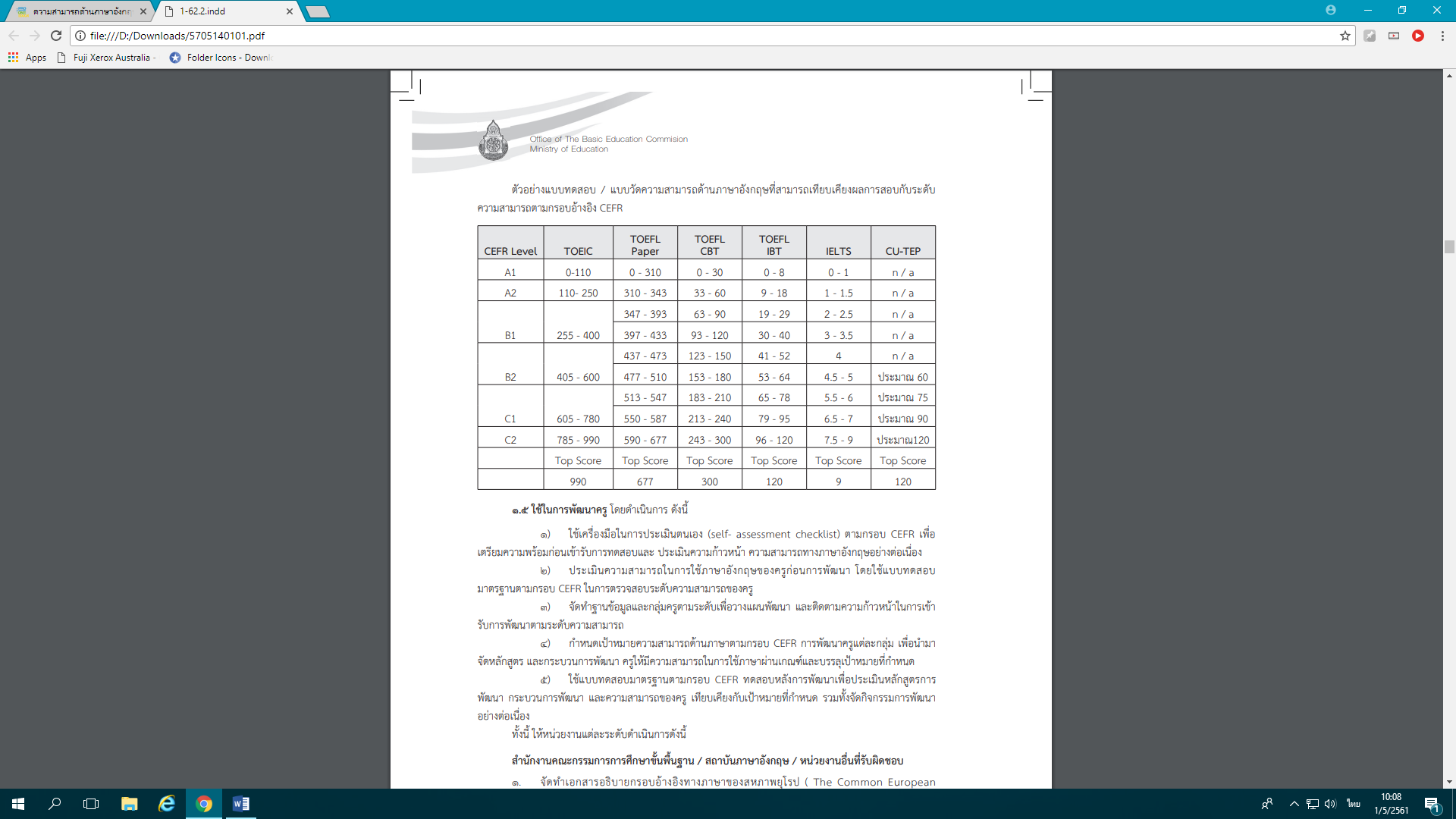 ตัวชี้วัดเป้าประสงค์ที่ 1.9 จำนวน Startup ที่เกิดจากการบ่มเพาะของมหาวิทยาลัย	นิยามศัพท์		Startup หมายถึง องค์กรธุรกิจที่ตั้งเพื่อค้นหาหรือสร้างนวัตกรรมใหม่ๆ ที่ยังไม่มีใครคิดมาก่อน และรูปแบบการทำธุรกิจที่ยังไม่มี  ใครทำมาก่อนไม่จำเป็นต้องเป็นที่เกิดจากการบ่มเพาะของมหาวิทยาลัยเท่านั้นการได้ทำเอาความรู้ที่จากการเรียนนำไปต่อยอดเพื่อการเป็นผู้ประกอบการรายใหม่		ค่าเป้าหมาย1.คณะเทคโนโลยีการเกษตร 2 ราย2.คณะวิทยาศาสตร์และเทคโนโลยี 2 ราย3.คณะครุศาสตร์ 2 ราย4.คณะมนุษยศาสตร์และสังคมศาสตร์ 2 ราย5.คณะเทคโนโลยีอุตสาหกรรม 2 ราย6.คณะวิทยาการจัดการ 2 ราย7.คณะสาธารณสุขศาสตร์ 2 ราย8.วิทยาลัยนวัตกรรมการจัดการ 2 ราย9.มหาวิทยาลัยราชภัฏวไลยอลงกรณ์ ในพระบรมราชูปถัมภ์ สระแก้ว 2 ราย10.งานบ่มเพาะผู้ประกอบการรายใหม่ 10 รายรวม 28 รายตัวชี้วัดเป้าประสงค์ที่ 1.10 ร้อยละของบัณฑิตระดับปริญญาตรีที่มีงานทำหรือประกอบอาชีพอิสระ เกณฑ์การคำนวณ	ตัวชี้วัดเป้าประสงค์ที่ 1.11 อัตราการได้งานทำในพื้นที่หรือประกอบอาชีพอิสระหลังจากสำเร็จการศึกษาภายในระยะเวลา 1 ปี ในพื้นที่ที่มหาวิทยาลัยรับผิดชอบดูแล (350 กิโลเมตร)			นิยามศัพท์			พื้นที่ที่มหาวิทยาลัยรับผิดชอบดูแล (350 กิโลเมตร) หมายถึง กทม. จ.นนทบุรี จ.ปทุมธานี จ.พิจิตร จ.พิษณุโลก จ.สระบุรี จ. ลพบุรี จ.ปราจีนบุรี จ.นครราชสีมา จ.ชลบุรี จ. สระแก้ว จ.จันทบุรี จ.ประจวบคีรีขันธ์ จ.ฉะเชิงเทรา จ.ตราด จ.เพชรบุรี จ.ราชบุรี จ.ชัยนาท จ.สมุทรปราการ จ.สิงห์บุรี จ.สมุทรสาคร จ.กาญจนบุรี จ.สุพรรณบุรี จ.อ่างทอง จ.กำแพงเพชร จ.อุทัยธานี จ.นครสวรรค์ จ.พระนครศรีอยุธยา	ตัวชี้วัดเป้าประสงค์ที่ 1.13 ร้อยละของบัณฑิตครูที่สอบบรรจุครูได้ในการสอบในปีแรกที่จบการศึกษา		นิยามศัพท์			บัณฑิตครูที่จบจากมหาวิทยาลัยราชภัฏวไลยอลงกรณ์ ในพระบรมราชูปถัมภ์ ที่สอบบรรจุผ่านได้รับการบรรจุ หรือสอบคัดเลือกเป็นครูในโรงเรียนสถานศึกษาหลังสำเร็จการศึกษา 		สอบบรรจุครู หมายถึง บัณฑิตสาขาครุศาสตร์จบการศึกษาในปีศึกษานั้นสามารถได้รับการบรรจุในปีนั้น เกณฑ์การคำนวณ 		ตัวชี้วัดเป้าประสงค์ที่ 1.14 ร้อยละของบัณฑิตครูที่สำเร็จการศึกษาในปีการศึกษานั้นๆ ที่ได้รับการบรรจุเข้าทำงานในพื้นที่ที่มหาวิทยาลัยรับผิดชอบดูแล (350 กิโลเมตร)	นิยามศัพท์	พื้นที่ที่มหาวิทยาลัยรับผิดชอบดูแล (350 กิโลเมตร) หมายถึง กทม. จ.นนทบุรี จ.ปทุมธานี จ.พิจิตร จ.พิษณุโลก จ.สระบุรี จ. ลพบุรี  จ.ปราจีนบุรี    จ.นครราชสีมา จ.ชลบุรี จ. สระแก้ว จ.จันทบุรี จ.ประจวบคีรีขันธ์ จ.ฉะเชิงเทรา จ.ตราด จ.เพชรบุรี จ.ราชบุรี จ.ชัยนาท จ.สมุทรปราการ จ.สิงห์บุรี                        จ.สมุทรสาคร จ.กาญจนบุรี จ.สุพรรณบุรี จ.อ่างทอง จ.กำแพงเพชร จ.อุทัยธานี จ.นครสวรรค์ จ.พระนครศรีอยุธยาตัวชี้วัดเป้าประสงค์ที่ 1.15 ร้อยละของของนักเรียนโรงเรียนสาธิตมีคะแนนผลการทดสอบทางการศึกษาระดับชาติขั้นพื้นฐาน(O-NET) แต่ละรายวิชาผ่านเกณฑ์คะแนนร้อยละ 50 ขึ้นไป	เกณฑ์การประเมิน	ผลคะแนน O-Net หรือผลสัมฤทธิ์ทางการเรียนที่เพิ่มขึ้น หมายถึง ผลการทดสอบมาตรฐาน หรือ ผลสัมฤทธิ์ทางการเรียนของนักเรียนโรงเรียนสาธิตมหาวิทยาลัยราชภัฏผลการทดสอบการศึกษาระดับชาติขั้นพื้นฐาน (ONET) อยู่ในระดับดี หมายถึง ระดับผลคะแนน O-NET แต่ละกลุมสาระระดับ 1 ปรับปรุง หมายถึง คะแนนเฉลี่ยของโรงเรียนต่ำกว่าร้อยละ 50 และต่ำกว่าคะแนนเฉลี่ยระดับประเทศระดับ 2 พอใช้หมายถึง คะแนนเฉลี่ยของโรงเรียนต่ำกว่าร้อยละ 50 แตสูงกวาคะแนนเฉลี่ยระดับประเทศระดับ 3 ดี หมายถึง คะแนนเฉลี่ยของโรงเรียนสูงกวา รอยละ 50 แตต่ำกวาคะแนนเฉลี่ยระดับประเทศระดับ 4 ดีมาก หมายถึง คะแนนเฉลี่ยของโรงเรียนสูงกวารอยละ 50 และสูงกวาคะแนนเฉลี่ยระดับประเทศนิยามศัพท์ตัวชี้วัดเป้าประสงค์ที่ 2 วิจัยและนวัตกรรมสามารถแก้ไขปัญหาหรือเสริมสร้างความเข้มแข็งของท้องถิ่น เพื่อความมั่นคง มั่งคั่ง ยั่งยืนของท้องถิ่นและประเทศ	ตัวชี้วัดเป้าประสงค์ที่ 2.1 ร้อยละของผลงานวิจัย หรืองานสร้างสรรค์ของอาจารย์ที่สร้างนวัตกรรมที่สอดคล้องกับการพัฒนาท้องถิ่น และโจทย์การพัฒนาประเทศหรือแก้ไขปัญหาของท้องถิ่น หรือ ปัญหาระดับประเทศ	นิยามศัพท์งานวิจัย หมายถึง ผลงานทางวิชาการที่ได้รับการศึกษาค้นคว้าตามกระบวนการระเบียบวิธีการวิจัยที่เหมาะสม เพื่อให้เกิดองค์ความรู้ใหม่ หรือเป็นการต่อยอดความรู้เดิมงานสร้างสรรค์ หมายถึง ผลงานศิลปะและสิ่งประดิษฐ์ประเภทต่างๆ ที่มีความเป็นนวัตกรรม โดยมีการศึกษาค้นคว้าอย่างเป็นระบบที่เหมาะสมตามประเภทของงานศิลปะ ซึ่งมีแนวทางการทดลองหรือการพัฒนาจากแนวความคิดสร้างสรรค์เดิม เพื่อเป็นต้นแบบหรือความสามารถในการบุกเบิกศาสตร์ ก่อให้เกิดคุณค่าทางสุนทรีย์และคุณประโยชน์ที่เป็นที่ยอมรับในวงการวิชาชีพตามการจัดกลุ่มศิลปะของอาเซียน งานสร้างสรรค์ศิลปะ ได้แก่ ทัศนศิลป์ (visual Arts) ประกอบดัวย ผลงานจิตกรรม ประติมากรรม ภาพพิมพ์ ภาพถ่าย ภาพยนตร์ สื่อประสมสถาปัตยกรรมและงานออกแบบประเภทอื่นๆ (2) ศิลปะการแสดง (Performing Arts) ประกอบด้วย ดุริยางคศิลป์ นาฏยศิลป์ รวมถึงการแสดงรูปแบบต่างๆ (3) วรรณศิลป์ (Literature) ซึ่งประกอบด้วยบทประพันธ์และกวีนิพนธ์รูปแบบต่างๆ  นวัตกรรม หมายถึง สิ่งใหม่ที่เกิดจากการใช้ความรู้และความคิดสร้างสรรค์ที่มีประโยชน์ต่อเศรษฐกิจสังคมและสังคม แบ่งออกเป็น 4 รูปแบบนวัตกรรมด้านผลิตภัณฑ์ (product innovation) นวัตกรรมด้านบริการ(service innovation) นวัตกรรมด้านกระบวนการผลิต (business process) รูปแบบธุรกิจใหม่(business model innovation) ผลการดำเนินงานให้นับตามปีงบประมาณ 2564 ตั้งแต่ 1 ตุลาคม 2563 – 30 กันยายน 2564 โดยนับรวมงานที่อาจารย์กับนักศึกษาทำร่วมกันเกณฑ์การประเมินตัวชี้วัดเป้าประสงค์ที่ 2.2 จำนวนโครงการวิจัยรับใช้สังคมที่เกิดจากความร่วมมือองค์กรภาคีเครือข่าย 	นิยามศัพท์1.คณะเทคโนโลยีการเกษตร 2 โครงการ2.คณะวิทยาศาสตร์และเทคโนโลยี 2 โครงการ3.คณะครุศาสตร์ 2 โครงการ4.คณะมนุษยศาสตร์และสังคมศาสตร์ 2 โครงการ5.คณะเทคโนโลยีอุตสาหกรรม 2 โครงการ6.คณะวิทยาการจัดการ 2 โครงการ7.คณะสาธารณสุขศาสตร์ 2 โครงการ8.วิทยาลัยนวัตกรรมการจัดการ 2 โครงการ9.มหาวิทยาลัยราชภัฏวไลยอลงกรณ์ ในพระบรมราชูปถัมภ์ สระแก้ว 2 โครงการ10.สถาบันวิจัยและพัฒนา 10 โครงการ	รวม 28 โครงการตัวชี้วัดเป้าประสงค์ที่ 2.3 จำนวนผลงานวิจัยของอาจารย์และนักวิจัยที่ได้รับการเผยแพร่ในระดับชาติหรือนานาชาตินิยามศัพท์การเผยแพร่ผลงานวิจัยในที่ประชุมระดับชาติหรือนานาชาติ หมายถึง การนำเสนอบทความวิจัยในที่ประชุมวิชาการ และบทความฉบับสมบูรณ์ (Full paper) ได้รับการตีพิมพ์ในรายงานสืบเนื่องจากการประชุม (Proceedings) โดยมี กองบรรณาธิการจัดทำรายงานการประชุม หรือคณะกรรมการจัดการประชุม ประกอบด้วยศาสตราจารย์ หรือผู้ทรงคุณวุฒิระดับปริญญาเอก หรือผู้ทรงคุณวุฒิที่มีผลงานเป็นที่ยอมรับในสาขาวิชานั้นๆ จากนอกสถาบันเจ้าภาพ อย่างน้อยร้อยละ 25 โดยต้องมีผู้ประเมินบทความที่เป็นผู้เชี่ยวชาญในสาขานั้นด้วย และมีบทความที่มาจากหน่วยงานภายนอกสถาบันอย่างน้อย 3 หน่วยงาน และรวมกันไม่น้อยกว่าร้อยละ 25การเผยแพร่ผลงานวิจัยในที่ประชุมวิชาการระดับนานาชาติ หมายถึง การนำเสนอบทความวิจัยในที่ประชุมวิชาการ และบทความฉบับสมบูรณ์ (Full paper) ได้รับการตีพิมพ์ในรายงานสืบเนื่องจากการประชุม (Proceedings) โดยมี กองบรรณาธิการจัดทำรายงานฯ หรือคณะกรรมการจัดการประชุม ประกอบด้วยศาสตราจารย์ หรือผู้ทรงคุณวุฒิระดับปริญญาเอก หรือผู้ทรงคุณวุฒิที่มีผลงานเป็นที่ยอมรับในสาขาวิชานั้นๆ จากหน่วยงานต่างประเทศ อย่างน้อยร้อยละ 25 และต้องมีผู้ประเมินบทความที่เป็นผู้เชี่ยวชาญในสาขานั้น และมีบทความที่มาจากต่างประเทศอย่างน้อย 3 ประเทศ และรวมกันไม่น้อยกว่าร้อยละ 25สถาบันวิจัยและพัฒนาต้องแยกผลงานนั้นเป็นของคณะหรือของสถาบันวิจัย 	ค่าเป้าหมาย1.คณะเทคโนโลยีการเกษตร 16 ผลงาน 2.คณะวิทยาศาสตร์และเทคโนโลยี 78 ผลงาน3.คณะครุศาสตร์ 53 ผลงาน4.คณะมนุษยศาสตร์และสังคมศาสตร์ 64 ผลงาน 5.คณะเทคโนโลยีอุตสาหกรรม 33 ผลงาน6 คณะวิทยาการจัดการ 40 ผลงาน7.คณะสาธารณสุขศาสตร์ 22 ผลงาน8.วิทยาลัยนวัตกรรมการจัดการ 23 ผลงาน9.มหาวิทยาลัยราชภัฏวไลยอลงกรณ์ ในพระบรมราชูปถัมภ์ สระแก้ว 15 ผลงาน 10.งานวิชาศึกษาทั่วไป 10 ผลงาน11.สถาบันวิจัยและพัฒนา 1 ผลงานรวม 355 ผลงานตัวชี้วัดเป้าประสงค์ที่ 2.4 จำนวนบทความของอาจารย์ประจำที่ได้รับการอ้างอิงในฐานข้อมูล TCI ISI SJR และ Scopus (พิจารณาผลงานย้อนหลัง 5 ปีปฏิทิน ที่ได้รับการอ้างอิง ณ ปีปัจจุบัน )นิยามศัพท์ จำนวนบทความของอาจารย์ประจำที่ได้รับการอ้างอิงในฐานข้อมูล TCI ISI SJR และ Scopus หมายถึง บทความจากผลงานวิจัยหรือบทความวิชาการที่ได้รับการตีพิมพ์ในวารสารวิชาการ (Journal) ที่มีชื่อปรากฎอยู่ในฐานข้อมูล Thai – Journal Citation Index Centre (TCI) หรือ ฐานข้อมูลการจัดอันดับวารสาร SJR (SCImago Journal Rank : www.scimagojr.com) หรือฐานข้อมูล ISI Web of Science (Science Citation Index Expand , Social Sciences Citation Index , Art and Humanities Citation Index) หรือฐานข้อมูล Scopus หรือวารสารวิชาการระดับนานาชาติตามประกาศของคณะกรรมการการอุดมศึกษาค่าเป้าหมาย1. คณะเทคโนโลยีการเกษตร 5 บทความ 2. คณะวิทยาศาสตร์และเทคโนโลยี 15 บทความ3. คณะครุศาสตร์ 10 บทความ4. คณะมนุษยศาสตร์และสังคมศาสตร์ 5 บทความ5. คณะเทคโนโลยีอุตสาหกรรม 8 บทความ6. คณะวิทยาการจัดการ 5 บทความ7. คณะสาธารณสุขศาสตร์ 10 บทความ8. วิทยาลัยนวัตกรรมการจัดการ 10 บทความ9.มหาวิทยาลัยราชภัฏวไลยอลงกรณ์ ในพระบรมราชูปถัมภ์ สระแก้ว 2 บทความ 10.งานวิชาศึกษาทั่วไป 7 บทความรวม 77 บทความตัวชี้วัดเป้าประสงค์ที่ 2.5 จำนวนผลงานวิจัยเชิงประยุกต์และพัฒนานวัตกรรม	    2.5.1 จำนวนผลงานวิจัยเชิงประยุกต์ที่มีการจดทะเบียนจากหน่วยงานที่เกี่ยวข้อง อาทิ การจดสิทธิบัตร อนุสิทธิบัตร เป็นต้น	    2.5.2 จำนวนนวัตกรรมหรือผลงานบริการวิชาการที่สามารถสร้างคุณค่าแก่ผู้รับบริการ ชุมชน และสังคม ได้โดยสามารถนำผลงานบริการวิชาการใช้ประโยชน์ด้านเศรษฐกิจ สังคม สิ่งแวดล้อมและการศึกษานิยามศัพท์งานวิจัยเชิงประยุกต์ หมายถึง ผลงานวิจัยที่มุ่งเสาะแสวงหาความรู้ และประยุกต์ใช้ความรู้หรือวิทยาการต่างๆ ให้เป็นประโยชน์ในทางปฏิบัติหรือเป็นการวิจัยที่นำผลที่ได้แก้ปัญหาโดยตรง การวิจัยประเภทนี้อาจนำผลการวิจัยพื้นฐานมาวิจัยต่อแล้วทดลองใช้ เช่น การวิจัยเกี่ยวกับอาหาร ยารักษาโรค การเกษตร การเรียนการสอน เป็นต้น สิทธิบัตร หมายถึง หนังสือสำคัญที่รัฐออกแบบให้เพื่อคุ้มครองการประดิษฐ์ (Invention) หรือการออกแบบผลิตภัณฑ์(Product Design) ที่มีลักษณะตามที่กฎหมายกำหนด เป็นสิทธิบัตรพิเศษที่ให้ผู้ประดิษฐ์คิดค้นหรือออกแบบผลิตภัณฑ์ มีสิทธิที่จะผลิตสินค้าจำหน่ายสินค้าแต่เพียงผู้เดียว ในช่วงระยะเวลาหนึ่ง อนุสิทธิบัตร หมายถึง หนังสือสำคัญที่รัฐออกให้เพื่อคุ้มครองการประดิษฐ์ที่มีลักษณะคล้ายกับการประดิษฐ์ เป็นความคิดสร้างสรรค์ที่มีระดับการพัฒนาเทคโนโลยีไม่สูงมาก หรือเป็นการประดิษฐ์คิดค้นเพียงเล็กน้อย และมีประโยชน์ใช้สอยมากขึ้น รวมทั้งมีกรรมวิธีในการผลิตรักษาหรือปรับปรุงคุณภาพของผลผลิตให้ดีขึ้น หรือทำให้เกิดผลิตภัณฑ์ขึ้นห้าง ที่แตกต่างไปจากเดิม เช่น กลไกของเครื่องยนต์ ยารักษาโรค วิธีการในการเก็บรักษาพืชผักผลไม้ไม่ให้เน่าเสียเร็วเกินไป เป็นต้น  ผลของการบริการวิชาการ หมายถึง ผลที่เกิดจากการบริหารวิชาการของสถานศึกษาตามความถนัดและความเชี่ยวชาญ โดยคำนึงถึงความต้องการของกลุ่มเป้าหมายเป็นสำคัญ ผลของการบริการวิชาการก่อให้เกิดความพึงพอใจและประโยชน์ต่อชุมชนและสังคมผลงานบริการวิชาการที่สามารถสร้างคุณค่าแก่ผู้รับบริการชุมชนและสังคม หมายถึง โครงการที่จัดขึ้น เพื่อพัฒนาชุมชนหรือองค์กรภายนอกและเมื่อดำเนินการแล้วมีผลก่อให้เกิดการเปลี่ยนแปลงไปในทางที่ดีขึ้น แก่ชุมชนหรือองค์กรภายนอกในด้านต่างๆ หรือทำให้ชุมชนหรือองค์กรภายนอกสามารถพึ่งพาตนเองได้ตามศักยภาพของตนเองเป้าหมาย  	ตัวชี้วัดที่ 2.5.1 จำนวนผลงานวิจัยเชิงประยุกต์ที่มีการ จดทะเบียนจากหน่วยงานที่เกี่ยวข้อง อาทิ การจดสิทธิบัตร อนุสิทธิบัตร เป็นต้น1. คณะเทคโนโลยีการเกษตร 3 ผลงาน2. คณะวิทยาศาสตร์และเทคโนโลยี 6 ผลงาน3. คณะเทคโนโลยีอุตสาหกรรม 7 ผลงาน4. คณะสาธารณสุขศาสตร์ 5 ผลงาน5. วิทยาลัยนวัตกรรมการจัดการ 1 ผลงาน6. มหาวิทยาลัยราชภัฏวไลยอลงกรณ์ ในพระบรมราชูปถัมภ์ สระแก้ว 1 ผลงาน 		รวม 23 ผลงานตัวชี้วัดที่ 2.5.2 จำนวนนวัตกรรมหรือผลงาน บริการวิชาการที่สามารถสร้างคุณค่าแก่ ผู้รับบริการ ชุมชน และสังคมได้โดย สามารถนำผลงานบริการวิชาการไปใช้ ประโยชน์ด้านเศรษฐกิจ สังคม สิ่งแวดล้อม และการศึกษา1. คณะเทคโนโลยีการเกษตร 2 ผลงาน 2. คณะวิทยาศาสตร์และเทคโนโลยี 2 ผลงาน3. คณะครุศาสตร์ 2 ผลงาน4. คณะมนุษยศาสตร์ 2 ผลงาน5. คณะเทคโนโลยีอุตสาหกรรม 2 ผลงาน6. คณะวิทยาการจัดการ 2 ผลงาน7. คณะสาธารณสุขศาสตร์ 2 ผลงาน8. วิทยาลัยนวัตกรรมการจัดการ 2 ผลงาน9. มหาวิทยาลัยราชภัฏวไลยอลงกรณ์ ในพระบรมราชูปถัมภ์ สระแก้ว 2 ผลงาน10.งานวิชาศึกษาทั่วไป 2 ผลงาน			รวม 20 ผลงานตัวชี้วัดเป้าประสงค์ที่ 2.6 จำนวนอาจารย์ หรือบุคลากร ที่ได้รับรางวัลจากงานวิจัย หรืองานสร้างสรรค์ทั้งในระดับชาติ หรือนานาชาตินิยามศัพท์งานวิจัย หมายถึง กระบวนการที่มีระเบียบแบบแผนในการค้นหาคำตอบของปัญหา หรือ การเสาะแสวงหาความรู้ใหม่ ตลอดจนถึงการประดิษฐ์คิดค้นที่ผ่านกระบวนการศึกษา ค้นคว้าหรือทดลอง วิเคราะห์และตีความข้อมูลตลอดจนสรุปอย่างเป็นระบบ งานสร้างสรรค์ หมายถึง ผลงานศิลปะและสิ่งประดิษฐ์ทางศิลปะประเภทต่างๆ  ที่มีความเป็นนวัตกรรม โดยมีการศึกษาค้นคว้าอย่างเป็นระบบที่เหมาะสมตามประเภทต่างๆ ที่มีความเป็นนวัตกรรม โดยมีการศึกษาค้นคว้าอย่างเป็นระบบที่เหมาะสมตามประเภทของงานศิลปะซึ่งมีแนวทางการทดลองหรือการพัฒนาจากแนวคิดสร้างสรรค์เดิมเพื่อเป็นต้นแบบหรือความสามารถในการบุกเบิกศาสตร์อันก่อให้เกิดคุณค่าทางสุนทรีย์และคุณประโยชน์ที่เป็นยอมรับในวงชาชีพตามการจัดกลุ่มศิลปะของอาเซียน งานสร้างสรรค์ทางศิลปะ ได้แก่ ทัศนศิลป์ (Visual Art) ประกอบด้วย ผลงานด้านจิตรกรรม ประติมากรรม ภาพพิมพ์ ภาพถ่าย ภาพยนตร์ สื่อประสม สถาปัตยกรรมและงานออกแบบประเภทอื่นๆ (2) ศิลปะการแสดง (Performance Art) ประกอบด้วย ดุริยางคศิลป์ นาฏศิลป์ รวมทั้งการแสดงรูปแบบต่างๆ และ (3) วรรณศิลป์ (Literature) ซึ่งประกอบด้วย บทประพันธ์และกวีนิพนธ์รูปแบบต่างๆ   ผลงานที่ได้รับรางวัลหรือการเผยแพร่ในระดับชาติหรือนานาชาติตามเกณฑ์ กพอ. กำหนด หมายถึง โครงการ ผลงานสร้างสรรค์ ที่มีความเป็นนวัตกรรม โดยมีการศึกษาอย่างเป็นระบบที่เหมาะสม โดยมีการนำเสนอผลงานไม่น้อยกว่า 5 หน่วยงานผลงานที่ได้รับรางวัลหรือการเผยแพร่ในระดับชาติ หมายถึง มีคณะกรรมการพิจารณากลั่นกรองไม่ต่ำกว่า 3 คน โดยมีองค์ประกอบที่สอดคล้องกับเกณฑ์การประเมิน ทั้งต้องมีคณะกรรมการจากภายนอกสถาบันร่วมพิจารณาด้วย โดยมีหน่วยงานที่ร่วมนำเสนอผลงานไม่น้อยกว่า 5 หน่วยงานผลงานที่ได้รับรางวัลหรือการเผยแพร่ในระดับนานาชาติ หมายถึง มีการเผยแพร่ผลงานที่เปิดกว้างสำหรับทุกประเทศ (อย่างน้อย 5 ประเทศที่ไม่อยู่ในกลุ่มอาเซียน)ค่าเป้าหมาย1.คณะเทคโนโลยีการเกษตร 2 รางวัล2.คณะวิทยาศาสตร์และเทคโนโลยี 2 รางวัล3.คณะครุศาสตร์ 2 รางวัล4.คณะมนุษยศาสตร์และสังคมศาสตร์ 2 รางวัล5.คณะเทคโนโลยีอุตสาหกรรม 2 รางวัล6.คณะวิทยาการจัดการ 2 รางวัล7.คณะสาธารณสุขศาสตร์ 2 รางวัล8.วิทยาลัยนวัตกรรมการจัดการ 2 รางวัล9.มหาวิทยาลัยราชภัฏวไลยอลงกรณ์ ในพระบรมราชูปถัมภ์ สระแก้ว 2 รางวัล 10. งานวิชาศึกษาทั่วไป 2 รางวัล     รวม 20 รางวัลตัวชี้วัดเป้าประสงค์ที่ 2.7 จำนวนผลการวิจัยของอาจารย์ด้านการผลิตหรือพัฒนาครูที่ได้รับการตีพิมพ์เผยแพร่ทั้งในระดับชาติและนานาชาติ	ค่าเป้าหมาย 		1. คณะครุศาสตร์ 70 ผลงาน 		2. โรงเรียนสาธิตมหาวิทยาลัยราชภัฏวไลยอลงกรณ์ ในพระบรมราชูปถัมภ์  70 ผลงาน		    รวม 140 ผลงานนิยามศัพท์ตัวชี้วัดเป้าประสงค์ที่ 3 ประชาชนสามารถดำรงชีวิตโดยใช้หลักปรัชญาของเศรษฐกิจพอเพียง เศรษฐกิจชุมชนเข้มแข็ง ประชาชนมีความสุข และมีรายได้เพิ่มขึ้นตัวชี้วัดเป้าประสงค์ที่ 3.1 ระดับความสำเร็จของการน้อมนำหลักปรัชญาของเศรษฐกิจพอเพียงมาใช้ในการขับเคลื่อนมหาวิทยาลัย นิยามศัพท์การน้อมนำหลักปรัชญาของเศรษฐกิจพอเพียงมาใช้ในการขับเคลื่อนมหาวิทยาลัย หมายถึง การนำเอาหลักปรัชญาของเศรษฐกิจพอเพียงมาปรับใช้ในการบริหารสถานศึกษาตามบริบทและศักยภาพของสถานศึกษาโดยคำนึงถึงความพอเพียง พอประมาณ มีเหตุผล รวมถึงความจำเป็นที่จะต้องมีระบบภูมิคุ้มกันในตัวที่ดีต่อสิ่งกระทบที่เกิดจากการเปลี่ยนแปลงทั้งภายในและภายนอกสถานศึกษา ทั้งนี้ ต้องอาศัยความรอบรู้ ความรอบคอบและความระมัดระวังอย่างยิ่งในการนำวิชาการต่างๆ มาใช้ในการวางแผนและการดำเนินการตามหลักปรัชญาของเศรษฐกิจพอเพียงมี           3 องค์ประกอบ ได้แก่ พอประมาณ ความมีเหตุผล ระบบภูมิคุ้มกันตัวที่ดีและ 2 เงื่อนไข ได้แก่ คุณธรรมและความรู้เกณฑ์การประเมินระดับ 1  มีการมอบนโยบายในการนำหลักปรัชญาเศรษฐกิจพอเพียงมาใช้ในมหาวิทยาลัยมีการมอบหมายผู้รับผิดชอบในการกำหนดและผลักดันนโยบาย สู่การปฏิบัติงานจนเกิดกระบวนการวางแผนงานของหลักปรัชญาของเศรษฐกิจพอเพียงและปฏิบัติครอบคลุมกว้างขวางตามสภาพของมหาวิทยาลัยระดับ 2  มหาวิทยาลัยพร้อมรับการเปลี่ยนแปลงในทางที่ดี คุณภาพสูงขึ้น สามารถลดข้อผิดพลาดในการบริหารงาน ลดขั้นตอนการปฏิบัติงานให้มีความรวดเร็วขึ้น ระดับ 3  บุคลากรและนักศึกษามีอุปนิสัยในการใช้ทรัพยากรอย่างถูกต้องและมีการประเมินคุ้มทุนจากการใช้ทรัพยากรเพื่อการ แก้ไข ปรับปรุง พัฒนาวิธีการจัดการทรัพยากรและเสริมสร้างอุปนิสัยที่ดีในการใช้ทรัพยากรอย่างต่อเนื่องระดับ 4  มีการกำหนดหรือประกาศกลุ่มบุคคลต้นแบบที่เป็นอาจารย์บุคลากรหรือนักศึกษาที่เป็นต้นแบบแห่งวิถีหลักปรัชญาของเศรษฐกิจพอเพียง จนอาจารย์ บุคลากรหรือนักศึกษาส่วนใหญ่ เชื่อถือ และปฏิบัติตามระดับ 5  มหาวิทยาลัยได้รับความชื่นชมอย่างกว้างขวางและได้รับประกาศเกียรติคุณเป็นที่ยอมรับในการปฏิบัติตามหลักปรัชญาของเศรษฐกิจพอเพียงตัวชี้วัดเป้าประสงค์ที่ 3.2 จำนวนชุมชนที่มีศักยภาพในการจัดการตนเอง นิยามศัพท์ ชุมชนที่มีศักยภาพในการจัดการตนเอง หมายถึง ชุมชนบริหารจัดการทุน (คน องค์กรชุมชน ทรัพยากร ฯลฯ) เพื่อแก้ไขปัญหา และ พัฒนาชุมชนตนเองไปสู่เป้าหมายอย่างยั่งยืน ชุมชนท้องถิ่นมีจิตสำนึกสาธารณะ รู้เป้าหมาย เชื่อมั่นวิถีและพลังชุมชน มีความสามารถในการจัดการชุมชนและจัดการความสัมพันธ์กับภาคี ใช้แผนการจัดการความรู้ และทุนชุมชนแก้ไขปัญหา และพัฒนาตนเองทุกด้านอย่างเป็นระบบ เพื่อการเปลี่ยนแปลงเชิงโครงสร้างและการพัฒนาอย่างยั่งยืนมีฐานข้อมูลของพื้นที่บริการ  หมายความถึง ฐานข้อมูลสารสนเทศระดับหมู่บ้านในพื้นที่บริการของมหาวิทยาลัยด้านเศรษฐกิจ      ด้านสังคม ด้านสิ่งแวดล้อม และด้านการศึกษาประกอบด้วยข้อมูลทั่วไป สภาพปัญหา ความต้องการศักยภาพชุมชน หรือข้อมูลอื่น ทั้งที่เป็นข้อมูลปฐมภูมิและข้อมูลทุติยภูมิ โดยจำแนกตามเป้าหมายในการพัฒนาครบคลุมครบ 4 ด้าน โดยระบบและการจัดการ ในการเก็บรวบรวมข้อมูล การวิเคราะห์ประมวลผล การรายงานและการนำเสนอข้อมูล ทั้งในรูปแบบวิเคราะห์ นำเสนอในเชิงสารสนเทศ Info graphics ได้อย่างถูกต้อง เข้าใจง่าย สะดวกและรวดเร็วตัวชี้วัดเป้าประสงค์ที่ 3.7 จำนวนโรงเรียนในท้องถิ่นที่มีการนำนวัตกรรมการจัดการเรียนรู้ของโรงเรียนสาธิตไปใช้ประโยชน์นิยามศัพท์โรงเรียนในท้องถิ่น หมายถึง โรงเรียนในพื้นที่จังหวัดปทุมธานี และจังหวัดสระแก้วนิยามศัพท์ตัวชี้วัดเป้าประสงค์ที่ 4 บัณฑิตและผู้มีส่วนได้ส่วนเสียมีคุณธรรม ศีลธรรม จริยธรรม จิตสำนึกที่ดีต่อสังคมโดยรวมรักษาวัฒนธรรมและเข้าใจในสังคมพหุวัฒนธรรม ตัวชี้วัดเป้าประสงค์ที่ 4.1 จำนวนผลงานอนุรักษ์ ส่งเสริม สืบสานและเผยแพร่ศิลปวัฒนธรรมที่ได้รับการเผยแพร่ในระดับชาติหรือนานาชาติ ค่าเป้าหมาย1.คณะเทคโนโลยีการเกษตร 	1 ผลงาน2.คณะวิทยาศาสตร์และเทคโนโลยี 	1 ผลงาน3.คณะครุศาสตร์ 			1 ผลงาน4.คณะมนุษยศาสตร์และสังคมศาสตร์ 1 ผลงาน5.คณะเทคโนโลยีอุตสาหกรรม 	1 ผลงาน6. คณะวิทยาการจัดการ 		1 ผลงาน7.คณะสาธารณสุขศาสตร์ 		1 ผลงาน8. วิทยาลัยนวัตกรรมการจัดการ 	1 ผลงาน9.มหาวิทยาลัยราชภัฏวไลยอลงกรณ์ ในพระบรมราชูปถัมภ์ สระแก้ว 1 ผลงาน10.งานวิชาการศึกษาทั่วไป 		1 ผลงาน11. กองพัฒนานักศึกษา 		5 ผลงานรวม 15 ผลงานนิยามศัพท์ตัวชี้วัดเป้าประสงค์ที่ 5 มหาวิทยาลัยมีคุณภาพ มาตรฐาน โปร่งใส และธรรมาภิบาลตอบสนองต่อความต้องการประเทศ และเป็นที่ยอมรับต่อประชาชนตัวชี้วัดเป้าประสงค์ที่ 5.1 ร้อยละของอาจารย์ประจำสถาบันที่มีคุณวุฒิปริญญาเอกเกณฑ์การคำนวณตัวชี้วัดเป้าประสงค์ที่ 5.2 ร้อยละของอาจารย์ที่สำเร็จการศึกษาจากต่างประเทศต่ออาจารย์ทั้งหมดที่สำเร็จการศึกษาในระดับปริญญาเอกที่ได้รับการรับรองคุณวุฒิจาก ก.พ.เกณฑ์การคำนวณ  ตัวชี้วัดเป้าประสงค์ที่ 5.3 ร้อยละอาจารย์ประจำสถาบันที่ดำรงตำแหน่งทางวิชาการเกณฑ์การคำนวณตัวชี้วัดเป้าประสงค์ที่ 5.5 ร้อยละของบุคลากรสายสนับสนุนที่เข้าสู่ตำแหน่งที่สูงขึ้นจากผู้ที่มีคุณสมบัติเข้าเกณฑ์การประเมิน เกณฑ์การคำนวณตัวชี้วัดเป้าประสงค์ที่ 5.6 ค่าเฉลี่ยความพึงพอใจของบุคลากรต่อสภาพแวดล้อมด้านบุคลากรคำอธิบายตัวชี้วัดสภาพแวดล้อมด้านบุคลากร (Workforce Environment) หมายถึงการบริหารขีดความสามารถ และอัตรากำลังเพื่อให้งานของสถาบัน บรรลุผลสำเร็จ การดำเนินการของสถาบันเพื่อรักษาบรรยากาศในการทำงานเพื่อให้เกื้อหนุน และมีความมั่นคงต่อการทำงานขีดความสามารถของบุคลากรและอัตรากำลัง หมายถึง ขีดความสามารถและอัตรากำลัง การประเมินความต้องการ ด้านขีดความสามารถของบุคลากร และอัตรากำลัง โดยมหาวิทยาลัยมีวิธีการประเมินความต้องการด้านทักษะ สมรรถนะ คุณสมบัติที่ต้องการมีการรับรองและระดับกำลังคนที่ต้องการ บุคลากรใหม่  มหาวิทยาลัยมีวิธีการสรรหา ว่าจ้าง บรรจุ และรักษาบุคลากรใหม่ไว้ บุคลากรเป็นตัวสะท้อนความให้เห็นถึงความหลากหลาย ทางความคิด วัฒนธรรม และวิธีคิดของชุมชนที่สถาบันจ้างและของผู้เรียน การทำงานให้บรรลุผล การจัดระบบและบริหารบุคลากร เพื่อทำให้งานของสถาบันประสบความสำเร็จใช้ประโยชน์จากสมรรถนะหลักของสถาบันอย่างเต็มที่ ส่งเสริมสนับสนุนการมุ่งเน้นผู้เรียน ลูกค้ากลุ่มอื่น และการเรียนรู้ของผู้เรียน ให้มีผลการดำเนินการที่ดีกว่าความคาดหมาย การจัดการเปลี่ยนแปลงด้านบุคลากร มีการพัฒนาการเรียนบุคลากรให้พร้อมต่อความต้องการด้านขีดความสามารถและอัตรากำลังที่กำลังเปลี่ยนไป โดยมีวิธีการการบริหารบุคลากร ความต้องการบุคลากร และความต้องการของสถาบัน เพื่อให้มั่นใจว่าสามารถดำเนินการได้อย่างต่อเนื่อง ป้องกันการลดจำนวนของบุคลากร และเพื่อลดผลกระทบหากจำเป็นการเตรียมพร้อมและบริหารช่วงที่มีการเพิ่มของบุคลากร การเตรียมบุคลากรเพื่อรับการเปลี่ยนแปลงของโครงสร้างสถาบันและระบบหากจำเป็น บรรยากาศด้านบุคลากร สภาพแวดล้อมของที่ทำงาน  มหาวิทยาลัยมีการดำเนินการเพื่อให้มั่นใจว่าสถานที่ทำงานมีสุขภาวะ ความปลอดภัย และ          มีความสะดวกในการทำงานของบุคลากร มีตัววัดและเป้าประสงค์ในการปรับปรุงสภาพแวดล้อมดังกล่าว สิทธิประโยชน์และนโยบายด้านบุคลากร สนับสนุนบุคลากรโดยให้บริการ สิทธิประโยชน์ และมีนโยบายให้เหมาะสม                    ตามความต้องการของบุคลากรที่มีความหลากหลายและความแตกต่างของกลุ่มและประเภทของบุคลากร บุคลากรได้รับสิทธิประโยชน์ที่สำคัญตัวชี้วัดเป้าประสงค์ที่ 5.9 ร้อยละหลักสูตรที่ผ่านการขึ้นทะเบียน TQR (Thai Qualification Register)นิยามศัพท์TQR หมายถึง การประเมินคุณภาพหลักสูตรเพื่อเผยแพร่เป็นหลักสูตรที่มีคุณภาพมาตรฐานตามกรอบมาตรฐานคุณวุฒิระดับอุดมศึกษาแห่งชาติ (TQR : Thai Qualification Register) ตัวชี้วัดเป้าประสงค์ที่ 5.13 ค่าเฉลี่ยระดับความผูกพันของบุคลากรต่อองค์กรนิยามศัพท์ความผูกพันของบุคลากร หมายถึง ระดับความสามารถมุ่งมั่นของบุคลากรทั้งในด้านจิตใจและสติปัญญา เพื่อให้งานบรรลุพันธกิจและวิสัยทัศน์ของมหาวิทยาลัย การสร้างความผูกพันกับบุคลากร เพื่อให้เกิดสภาพแวดล้อมในการทำงานเพื่อก่อให้เกิดผลงานที่โดดเด่น วิธีการที่สถาบันใช้ในการพัฒนาบุคลากร ผู้บริหาร และผู้นำเพื่อให้เกิดผลการดำเนินการที่โดดเด่น รวมถึงวิธีการที่มหาวิทยาลัยทำให้บุคลากรมีส่วนร่วมอย่างทุ่มเทในการปรับปรุงและสร้างนวัตกรรม	ความผูกพันของบุคลากรและผลการปฏิบัติการ วัฒนธรรมองค์กร  การเสริมสร้างวัฒนธรรมองค์การที่มีลักษณะการสื่อสารที่เปิดกว้าง มีผลการดำเนินการที่โดดเด่นและบุคลากรมีความผูกพันต่อสถาบัน วัฒนธรรมองค์การได้ใช้ประโยชน์จากความหลากหลายทางความคิด วัฒนธรรมและวิธีคิดของบุคลากร มหาวิทยาลัยเอื้ออำนาจ (empower) ให้กับบุคลากร ปัจจัยขับเคลื่อนความผูกพันการกำหนดปัจจัยผลักดันสำคัญที่ส่งผลต่อความผูกพันของบุคลากร ตามกลุ่มและประเภทของบุคลากร การประเมินความผูกพัน การประเมินทั้งที่เป็นทางการและไม่เป็นทางการ และตัวชี้วัดที่ใช้ในการประเมินความผูกพันของบุคลากร รวมทั้งความพึงพอใจ วิธีการและตัวชี้วัดเหล่านี้มีความแตกต่างกันอย่างไร สำหรับแต่ละกลุ่มและประเภทของบบุคลากร  มหาวิทยาลัยอาจใช้ตัวชี้วัดอื่นๆ เช่น การคงอยู่ การขาดงาน การร้องทุกข์ ความปลอดภัยและผลิตภาพของบุคลากรเพื่อประเมินและปรับปรุงความผูกพันของบุคลากรการจัดการผลการดำเนินงาน สนับสนุนให้เกิดการผลการดำเนินการที่โดดเด่นและสร้างความผูกพันกับบุคลากร ระบบดังกล่าวได้พิจารณาถึงการบริหารค่าตอบแทน การให้รางวัล การยกย่องชมเชย และสิ่งจูงใจแก่บุคลากร ระบบการจัดการผลการดำเนินงานของบุคลากรผลักดันให้เกิดเรื่องต่อไปนี้การกล้าเสี่ยงในเรื่องที่น่าลงทุนเพื่อทำให้เกิดนวัตกรรม การมุ่งเน้นผู้เรียน ลูกค้ากลุ่มอื่น และการเรียนของผู้เรียน การบรรลุแผนปฏิบัติการสถาบัน การพัฒนาบุคลากรและผู้นำ  	ระบบการเรียนรู้และการพัฒนา สนับสนุนความต้องการของมหาวิทยาลัย และการพัฒนาตามความต้องการของบุคลากร ผู้บริหาร และผู้นำแต่ละคน ระบบนี้ได้พิจารณาประเด็นต่าง ๆ ดังนี้ การให้ความสำคัญต่อสมรรถนะหลัก ความท้าทายเชิงกลยุทธ์ และการบรรลุแผนปฏิบัติการทั้งระยะสั้นและระยะยาว สนับสนุนการปรับปรุงผลการดำเนินการ และการเปลี่ยนแปลงของมหาวิทยาลัยและสร้างนวัตกรรมสนับสนุนจริยธรรมและการดำเนินธุรกิจอย่างมีจริยธรรม ปรับปรุงการมุ่งเน้นผู้เรียน และลูกค้ากลุ่มอื่น ทำให้มั่นใจว่ามีการถ่ายทอดความรู้จากบุคลากรที่จะลาออกหรือเกษียณอายุ ทำให้มั่นใจว่ามีการผลักดันให้นำความรู้และทักษะใหม่มาใช้ในการทำงาน ประสิทธิผลของการเรียนรู้และการพัฒนา มหาวิทยาลัยมีการประเมินประสิทธิผลและประสิทธิภาพของระบบการเรียนรู้และการพัฒนาสถาบัน ในเรื่องหาความสัมพันธ์ระหว่างผลลัพธ์ของการเรียนรู้กับผลการประเมินความผูกพันของบุคลากรและกับผลลัพธ์ที่สำคัญของมหาวิทยาลัยใช้ผลการศึกษาความสัมพันธ์ข้างต้นเพื่อชี้บ่งโอกาสสำหรับการปรับปรุงทั้งในเรื่องความผูกพันของบุคลากรและการให้การพัฒนาและการเรียนรู้แก่บุคลากร ความก้าวหน้าในหน้าที่การงาน มีการจัดการความก้าวหน้าในหน้าที่การงานในมหาวิทยาลัย เพื่อให้บรรลุการวางแผน สืบทอดสำหรับตำแหน่งผู้บริหารและผู้นำตัวชี้วัดที่ 5.14 ค่าเฉลี่ยความพึงพอใจของผู้มีส่วนได้ส่วนเสียที่มีต่อมหาวิทยาลัยในทุกมิตินิยามศัพท์ผู้มีส่วนได้ส่วนเสีย  หมายถึง กลุ่มต่างๆ ที่ได้รับผลกระทบ หรืออาจได้รับผลกระทบจากการดำเนินการและความสำเร็จของมหาวิทยาลัย ดังนี้ 1) นายจ้าง 2) บัณฑิต 3) ผู้รับบริการวิชาการ 4) นักศึกษา 5) บุคลากร 6) ผู้ปกครอง 7) ศิษย์เก่า 8) ประชาชน 	  ทุกมิติ หมายถึง 1.การจัดการเรียนการสอน  2. การบริการวิชาการ 3. การวิจัย 4.ศิลปะและวัฒนธรรม  5.การบริหารจัดการ ตัวชี้วัดที่  5.16 ร้อยละของนักเรียนในท้องถิ่นที่เข้าเรียนในมหาวิทยาลัยราชภัฏวไลยอลงกรณ์ ในพระบรมราชูปถัมภ์นิยามศัพท์นักเรียนในท้องถิ่น หมายถึง นักเรียนที่ศึกษาอยู่ในพื้นที่จังหวัดปทุมธานี และจังหวัดสระแก้วเกณฑ์การคำนวณตัวชี้วัดเป้าประสงค์ที่ 5.17 ร้อยละที่เพิ่มขึ้นของรายได้ของมหาวิทยาลัยตามเป้าหมายที่กำหนดนิยามศัพท์รายได้ หมายถึง รายได้ที่เกิดจากบริการวิชาการ การวิจัย จากบริหารจัดการของสำนักทรัพย์สินและรายได้ค่าเทอมของนักศึกษาตัวชี้วัดเป้าประสงค์ที่ 5.18 อัตรากำไรจากผลการดำเนินงาน (Operation Profit Margin) นิยามศัพท์กำไรจากผลการดำเนินงาน แสดงให้เห็นประสิทธิภาพในการขายของบริษัท ในการทำกำไร หลังจากหักต้นทุนสินค้าและหักค่าใช้จ่ายรวม ผลลัพธ์ยิ่งสูงยิ่งดี เกณฑ์การคำนวณตัวชี้วัดเป้าประสงค์ที่ 5.19  อัตราผลตอบแทนจากการลงทุน (ROI) ของงานบริหารทรัพย์สินและรายได้ 	เกณฑ์การคำนวณ ตัวชี้วัดเป้าหมาย2564ผลรายละเอียดผลการดำเนินงานเป้าประสงค์ที่ 1 บัณฑิตมีคุณภาพมาตรฐาน มีทักษะในการคิดวิเคราะห์ และการเรียนรู้ตลอดชีวิต มีศักยภาพสอดคล้องกับการพัฒนาประเทศเป้าประสงค์ที่ 1 บัณฑิตมีคุณภาพมาตรฐาน มีทักษะในการคิดวิเคราะห์ และการเรียนรู้ตลอดชีวิต มีศักยภาพสอดคล้องกับการพัฒนาประเทศเป้าประสงค์ที่ 1 บัณฑิตมีคุณภาพมาตรฐาน มีทักษะในการคิดวิเคราะห์ และการเรียนรู้ตลอดชีวิต มีศักยภาพสอดคล้องกับการพัฒนาประเทศเป้าประสงค์ที่ 1 บัณฑิตมีคุณภาพมาตรฐาน มีทักษะในการคิดวิเคราะห์ และการเรียนรู้ตลอดชีวิต มีศักยภาพสอดคล้องกับการพัฒนาประเทศ1.1.จำนวนหลักสูตรแบบสหวิทยาการที่พัฒนาหรือปรับปรุงเพื่อตอบสนองต่อความต้องการท้องถิ่น    1.1.1 หลักสูตรระยะสั้น2หลักสูตร1หลักสูตรผลการดำเนินงานไตรมาสที่ 2 คณะวิทยาการจัดการมีจำนวนหลักสูตรระยะสั้น 1 หลักสูตร ได้แก่     1.1.2 หลักสูตรระดับปริญญาตรี และบัณฑิตศึกษา---1.2 ร้อยละของหลักสูตรที่มีการจัดการเรียนการสอนในรูปแบบ ABCD ต่อจำนวนหลักสูตรทั้งหมดร้อยละ 30ร้อยละ 100ในปีการศึกษา 2563 มีจำนวนหลักสูตรทั้งหมด 9 หลักสูตร มีหลักสูตรที่มีการจัดการเรียนการสอนในรูปแบบ ABCD จำนวน 9 หลักสูตร คิดเป็นร้อยละ 100  ข้อมูล ณ วันที่ 18 ม.ค. 25641.3 จำนวนผลงานเชิงประจักษ์ของนักศึกษาระดับปริญญาตรี     1.3.1 ผลงานที่ได้รับรางวัลหรือการเผยแพร่ในระดับชาติหรือนานาชาติ5 ผลงาน32ผลงาน1.3.1 จำนวนผลงานที่ได้รับรางวัล หรือการเผยแพร่ในระดับชาติหรือนานาชาติ 32 ผลงาน ได้แก่ จำนวนผลงานในระดับชาติที่ได้รับรางวัล 0 รางวัลหรือการเผยแพร่จำนวน 32 ผลงานจำนวนผลงานในระดับนานาชาติที่ได้รับรางวัล 0 รางวัลหรือการเผยแพร่จำนวน 0 ผลงาน     1.3.2 ผลงานที่ได้รับการอ้างอิงหรือใช้ประโยชน์เชิงพาณิชย์4 ผลงาน.....ผลงานอยู่ระหว่างดำเนินการ1.3.2 จำนวนผลงานเชิงประจักษ์ของนักศึกษาที่ได้รับการอ้างอิง หรือใช้ประโยชน์เชิงพาณิชย์ จำนวน......................ผลงาน     1.3.3 ผลงานวิจัยหรือผลงานวิชาการที่ได้รับการเผยแพร่ระดับชาติ หรือ นานาชาติ  ตามเกณฑ์ กพอ.กำหนด65ผลงาน32ผลงาน1.3.3 ผลงานวิจัย หรือผลงานวิชาการที่ได้รับการเผยแพร่ระดับชาติ หรือ นานาชาติตามเกณฑ์ กพอ. กำหนด จำนวน 32 ผลงาน     1.3.4 จำนวนนักศึกษาหรือศิษย์เก่าที่ได้รับการยกย่อง ในระดับชาติหรือนานาชาติ5 คน.....คนอยู่ระหว่างดำเนินการ1.3.4 จำนวนนักศึกษาหรือศิษย์เก่าที่ได้รับการยกย่องในระดับชาติหรือนานาชาติ..................คน 1.4 ร้อยละของอาจารย์และนักศึกษาที่เข้าร่วมโครงการหรือกิจกรรมการเรียนรู้จากการปฏิบัติร่วมกับชุมชน     1.4.1 ร้อยละของอาจารย์ที่เข้าร่วม  โครงการต่อจำนวนอาจารย์ทั้งหมดร้อยละ 40ร้อยละ.....อยู่ระหว่างดำเนินการ1.4.1 ปีงบประมาณ 2564 มีจำนวนอาจารย์ทั้งสิ้นจำนวน.............คน มีอาจารย์นักพัฒนาที่เข้าร่วมโครงการกิจกรรมการเรียนรู้จากการปฏิบัติร่วมกับชุมชนจำนวน.................คน (ไม่นับซ้ำ) คิดเป็นร้อยละ............   1.4.2 ร้อยละของนักศึกษาที่เข้าร่วมโครงการต่อจำนวนนักศึกษาทั้งหมด	ร้อยละ80ร้อยละ.....อยู่ระหว่างดำเนินการ1.4.2 ปีงบประมาณ 2564 มีจำนวนนักศึกษาทั้งสิ้นจำนวน.............คนมีนักศึกษาที่เข้าร่วมโครงการกิจกรรมการเรียนรู้จากการปฏิบัติร่วมกับชุมชนจำนวน.................คน (ไม่นับซ้ำ) คิดเป็นร้อยละ............ 1.5 ร้อยละของผู้สำเร็จการศึกษาทุกระดับที่มีผลงานเชิงประจักษ์ที่ได้รับการตีพิมพ์เผยแพร่หรือก่อให้เกิดการสร้างสรรค์สิ่งใหม่ที่ตอบโจทย์การพัฒนาท้องถิ่น	ร้อยละ 40ร้อยละ.....อยู่ระหว่างดำเนินการผู้สำเร็จการศึกษาปีการศึกษา 2564 จำนวน .......คนที่มีผลงานเชิงประจักษ์ที่ได้รับการตีพิมพ์เผยแพร่หรือก่อให้เกิดการสร้างสรรค์สิ่งใหม่ที่ตอบโจทย์การพัฒนาท้องถิ่น	จำนวน....คน จำนวน....เรื่อง คิดเป็นร้อยละ......1.6 ร้อยละผลงานวิจัยหรืองานสร้างสรรค์ของนักศึกษาระดับบัณฑิตศึกษาที่ได้รับการเผยแพร่ระดับนานาชาติ ---1.7 จำนวนแนวปฏิบัติที่ดีด้านการจัดการเรียนรู้เชิงผลิตภาพ  1 เรื่อง2เรื่องจำนวน 2 เรื่องชื่อแนวปฏิบัติ เรื่อง การสร้างผู้ประกอบการ Start Up  โดย  อาจารย์ภารดี  นึกชอบ ชื่อหลักสูตร บัญชีบัณฑิตชื่อแนวปฏิบัติ เรื่อง การตีพิมพ์ผลงานทางวิชาการในระดับนานาชาติ  โดย รองศาสตราจารย์ ดร.ฉันธะ  จันทะเสนา     ชื่อหลักสูตร เศรษฐศาสตร์บัณฑิต1.8 ร้อยละของนักศึกษาชั้นปีสุดท้ายที่มีผลการทดสอบตามเกณฑ์ความสามารถทางภาษาอังกฤษ (CEFR)หรือเทียบเท่า1.8.1 ระดับปริญญาตรี ตั้งแต่ ระดับB1 ขึ้นไปร้อยละ 85ร้อยละ0.82อยู่ระหว่างดำเนินการ1.8.1 จำนวนของนักศึกษาระดับปริญญาตรีชั้นปีสุดท้ายจำนวน 373 คน เข้ารับการทดสอบ จำนวน 365 คน มีจำนวนผู้ผ่านการทดสอบตามมาตรฐานความสามารถทางภาษาอังกฤษ (CEFR)หรือเทียบเท่า ระดับปริญญาตรี ตั้งแต่ ระดับ B1 จำนวน 3 คน คิดเป็นร้อยละ 0.821.8.2 ระดับบัณฑิตศึกษาตั้งแต่ระดับ B2 ขึ้นร้อยละ ---1.9 จำนวนผู้ประกอบการใหม่ Startup ที่เกิดจากการบ่มเพาะของมหาวิทยาลัย 2ราย….. ราย อยู่ระหว่างดำเนินการจำนวนผู้ประกอบการใหม่ (Startup) ที่เกิดจากการบ่มเพาะของมหาวิทยาลัย...........................ราย 1. ชื่อผู้ประกอบการ...........ชื่อ Startup..............2. ชื่อผู้ประกอบการ...........ชื่อ Startup.............. 3. ชื่อผู้ประกอบการ...........ชื่อ Startup..............1.10 ร้อยละของบัณฑิตระดับปริญญาตรีที่มีงานทำหรือประกอบอาชีพอิสระร้อยละ 80ร้อยละ.....อยู่ระหว่างดำเนินการจำนวนบัณฑิตทั้งหมดจำนวน ........ คน มีบัณฑิตที่ตอบแบบสอบถามจำนวน ......... คน บัณฑิตระดับปริญญาตรีที่มีงานทำหรือประกอบอาชีพอิสระ จำนวน .................... คน คิดเป็นร้อยละ ................ แยกผลตามคณะได้ ดังนี้ หมายเหตุ ข้อมูล ณ วันที่ .............................................1.11 อัตราการได้งานทำในพื้นที่หรือประกอบอาชีพอิสระหลังจากสำเร็จการศึกษาภายในระยะเวลา 1 ปี ในพื้นที่ ที่มหาวิทยาลัยรับผิดชอบ (350 กม.)ร้อยละ 60ร้อยละ.....อยู่ระหว่างดำเนินการจำนวนบัณฑิตทั้งหมดจำนวน ........ คน มีบัณฑิตที่ตอบแบบสอบถามจำนวน ......... คน บัณฑิตระดับปริญญาตรีที่ได้งานทำในพื้นที่หรือประกอบอาชีพอิสระหลังจากสำเร็จการศึกษาภายในระยะเวลา 1 ปี ในพื้นที่ ที่มหาวิทยาลัยรับผิดชอบ (350 กม.) จำนวน .................... คน คิดเป็นร้อยละ ................ แยกผลตามคณะได้ ดังนี้ หมายเหตุ ข้อมูล ณ วันที่ .............................................1.12 ผลการประเมินความพึงพอใจของผู้ใช้บัณฑิตที่มีต่อบัณฑิตตามกรอบคุณวุฒิ ระดับอุดมศึกษาแห่งชาติ มากกว่า 4.51........อยู่ระหว่างดำเนินการจำนวนบัณฑิตทั้งหมดจำนวน …………..  คน มีผู้ใช้บัณฑิต ……………… คน มีผู้ใช้บัณฑิตตอบแบบสอบถาม จำนวน ………….. คน มีผลการประเมินความพึงพอใจของผู้ใช้บัณฑิตที่มีต่อบัณฑิตเฉลี่ยอยู่ระดับ ............... จำแนกตามด้านความพึงพอใจ ดังนี้หมายเหตุ  ข้อมูล ณ ......................................................1.13 ร้อยละของบัณฑิตครูที่สอบบรรจุครูได้ในการสอบในปีแรกที่จบการศึกษา---1.14 ร้อยละของบัณฑิตครูที่สำเร็จการศึกษาในปีการศึกษานั้นๆ ที่ได้รับการบรรจุเข้าทำงานในพื้นที่ ที่มหาวิทยาลัยรับผิดชอบดูแล (350 กม.)---1.15 ร้อยละของนักเรียนโรงเรียนสาธิต ที่ได้รับการ พัฒนาจากมหาวิทยาลัยมีคะแนนผลการทดสอบทางการศึกษาระดับชาติ ขั้นพื้นฐาน (O-NET) แต่ละวิชาผ่านเกณฑ์ คะแนนร้อยละ 50 ขึ้นไป---จำนวนอาจารย์ที่เข้าร่วมโครงการหรือกิจกรรมการเรียนรู้จากการปฏิบัติร่วมกับชุมชนX100จำนวนอาจารย์ทั้งหมดX100จำนวนของนักศึกษาที่เข้าร่วมโครงการหรือกิจกรรมการเรียนรู้จากการปฏิบัติร่วมกับชุมชนX100จำนวนนักศึกษาทั้งหมดX100จำนวนผู้สำเร็จการศึกษาที่มีผลงานเชิงประจักษ์ที่ได้รับการตีพิมพ์เผยแพร่หรือก่อให้เกิดการสร้างสรรค์สิ่งใหม่ที่ตอบโจทย์การพัฒนาท้องถิ่นX100จำนวนผู้สำเร็จการศึกษาทั้งหมดX100จำนวนผลงานวิจัยหรืองานสร้างสรรค์ของนักศึกษาระดับบัณฑิตศึกษาที่ได้รับการเผยแพร่ระดับนานาชาติในปีงบประมาณนั้น ๆX100จำนวนผลงานวิจัยของนักศึกษาระดับบัณฑิตศึกษาทั้งหมดในปีงบประมาณนั้น ๆX100จำนวนบัณฑิตระดับปริญญาตรีที่มีงานทำหรือประกอบอาชีพอิสระX100จำนวนบัณฑิตระดับปริญญาตรีที่ตอบแบบสอบถามX100จำนวนบัณฑิตที่สอบบรรจุผ่านเกณฑ์การคัดเลือกเป็นครู ภายในเวลา 1 ปีX100จำนวนบัณฑิตครูทั้งหมดที่สำเร็จการศึกษาในปีการศึกษานั้นX100ตัวชี้วัดเป้าหมาย2564ผลรายละเอียดผลการดำเนินงานเป้าประสงค์ 2 วิจัยและนวัตกรรมสามารถแก้ไขปัญหาหรือเสริมสร้างความเข้มแข็งของท้องถิ่น เพื่อความมั่นคง มั่งคั่ง ยั่งยืนของประเทศเป้าประสงค์ 2 วิจัยและนวัตกรรมสามารถแก้ไขปัญหาหรือเสริมสร้างความเข้มแข็งของท้องถิ่น เพื่อความมั่นคง มั่งคั่ง ยั่งยืนของประเทศเป้าประสงค์ 2 วิจัยและนวัตกรรมสามารถแก้ไขปัญหาหรือเสริมสร้างความเข้มแข็งของท้องถิ่น เพื่อความมั่นคง มั่งคั่ง ยั่งยืนของประเทศเป้าประสงค์ 2 วิจัยและนวัตกรรมสามารถแก้ไขปัญหาหรือเสริมสร้างความเข้มแข็งของท้องถิ่น เพื่อความมั่นคง มั่งคั่ง ยั่งยืนของประเทศ2.1 ร้อยละของผลงานวิจัยหรืองานสร้างสรรค์ของอาจารย์ที่สร้างนวัตกรรมที่สอดคล้องกับการพัฒนาท้องถิ่นและโจทย์การพัฒนาประเทศหรือแก้ไขปัญหาของท้องถิ่นหรือปัญหาระดับประเทศร้อยละ 70ร้อยละ..... อยู่ระหว่างดำเนินการผลงานวิจัย หรืองานสร้างสรรค์ของอาจารย์ทั้งหมด  ............  ผลงาน ที่สร้างนวัตกรรมที่สอดคล้องกับการพัฒนาท้องถิ่น และโจทย์การพัฒนาประเทศหรือแก้ไขปัญหาของท้องถิ่น หรือ ปัญหาระดับประเทศ จำนวน  ........  ผลงาน คิดเป็นร้อยละ ...........2.2 จำนวนโครงการวิจัยรับใช้สังคมที่เกิดจากความร่วมมือองค์กรภาคีเครือข่าย2 โครงการ……. โครงการอยู่ระหว่างดำเนินการจำนวนโครงการวิจัยรับใช้สังคมที่เกิดจากความร่วมมือองค์กรภาคีเครือข่าย ......... โครงการจำแนกตามโครงการ2.3 จำนวนผลงานวิจัยของอาจารย์และนักวิจัยที่ได้รับการเผยแพร่ในระดับชาติหรือนานาชาติ40 ผลงาน32ผลงานผลงานวิจัยของอาจารย์ และนักวิจัยที่ได้รับการเผยแพร่ในระดับชาติหรือนานาชาติ จำนวน 32 ผลงานระดับชาติ 32 ผลงาน ระดับนานาชาติ 0 ผลงาน2.4 จำนวนบทความของอาจารย์ประจำ ที่ได้รับการอ้างอิงในฐานข้อมูล TCI ISI SJR และScopus (พิจารณาผลงานย้อนหลัง 5 ปีปฏิทิน ที่ได้รับการอ้างอิง ณ ปีปัจจุบัน )5บทความ……. บทความอยู่ระหว่างดำเนินการบทความของอาจารย์ประจำที่ได้รับการอ้างอิงในฐานข้อมูล TCI และ Scopus (พิจารณาผลงานย้อนหลัง 5 ปีปฏิทิน ที่ได้รับการอ้างอิง ณ ปีปัจจุบัน ) จำนวน 32 บทความ แยกตามฐานข้อมูล ได้แก่1. TCI จำนวน ............ บทความ 2. ISI จำนวน ............ บทความ 3. SJR จำนวน ............ บทความ 4. Scopus จำนวน ............ บทความ2.5 จำนวนผลงานวิจัยเชิงประยุกต์และ พัฒนานวัตกรรม      2.5.1 จำนวนผลงานวิจัยเชิงประยุกต์ที่มีการจดทะเบียนจากหน่วยงานที่เกี่ยวข้อง อาทิ การจดสิทธิบัตร อนุสิทธิบัตร เป็นต้น---      2.5.2 จำนวนนวัตกรรมหรือผลงานบริการวิชาการที่สามารถสร้างคุณค่าแก่ผู้รับบริการ ชุมชน และสังคมได้โดยสามารถนำผลงานบริการวิชาการไปใช้ประโยชน์ด้านเศรษฐกิจ สังคม สิ่งแวดล้อม และการศึกษา2 ผลงาน……. ผลงานอยู่ระหว่างดำเนินการ2.5.2 จำนวนนวัตกรรมหรือผลงานบริการวิชาการที่สามารถสร้างคุณค่าแก่ผู้รับบริการ ชุมชน และสังคม ได้โดยสามารถนำผลงานบริการวิชาการไปใช้ประโยชน์ด้านเศรษฐกิจ สังคม สิ่งแวดล้อม และการศึกษา.............ผลงาน2.6 จำนวนอาจารย์ หรือบุคลากรที่ได้รับรางวัลจากงานวิจัยหรืองานสร้างสรรค์ทั้งในระดับชาติหรือนานาชาติ2รางวัล…….รางวัลอยู่ระหว่างดำเนินการจำนวนอาจารย์หรือบุคลากรที่ได้รับรางวัลจากงานวิจัยหรืองานสร้างสรรค์ทั้งในระดับชาติ หรือนานาชาติ จำนวน.....รางวัล เป็นผลงานของอาจารย์จำนวน.......คน บุคลากรจำนวน.......คน นักศึกษาจำนวน.......คน2.7 จำนวนผลการวิจัยของอาจารย์ด้านการผลิตหรือพัฒนาครูที่ได้รับการตีพิมพ์เผยแพร่ทั้งในระดับชาติและนานาชาติ หรือนำไปใช้ให้เกิดประโยชน์ต่อการผลิตหรือพัฒนาครู---จำนวนผลงานวิจัย หรืองานสร้างสรรค์ของอาจารย์ที่สร้างนวัตกรรมที่สอดคล้องกับการพัฒนาท้องถิ่น และโจทย์การพัฒนาประเทศหรือแก้ไขปัญหาของท้องถิ่น หรือ ปัญหาระดับประเทศX100จำนวนผลงานวิจัย หรืองานสร้างสรรค์ของอาจารย์ที่สร้างนวัตกรรมทั้งหมดX100ตัวชี้วัดเป้าหมาย2564ผลรายละเอียดผลการดำเนินงานเป้าประสงค์ 3 ประชาชนสามารถดำรงชีวิตโดยใช้หลักปรัชญาของเศรษฐกิจพอเพียง เศรษฐกิจชุมชนเข้มแข็ง ประชาชนมีความสุข และมีรายได้เพิ่มขึ้นเป้าประสงค์ 3 ประชาชนสามารถดำรงชีวิตโดยใช้หลักปรัชญาของเศรษฐกิจพอเพียง เศรษฐกิจชุมชนเข้มแข็ง ประชาชนมีความสุข และมีรายได้เพิ่มขึ้นเป้าประสงค์ 3 ประชาชนสามารถดำรงชีวิตโดยใช้หลักปรัชญาของเศรษฐกิจพอเพียง เศรษฐกิจชุมชนเข้มแข็ง ประชาชนมีความสุข และมีรายได้เพิ่มขึ้นเป้าประสงค์ 3 ประชาชนสามารถดำรงชีวิตโดยใช้หลักปรัชญาของเศรษฐกิจพอเพียง เศรษฐกิจชุมชนเข้มแข็ง ประชาชนมีความสุข และมีรายได้เพิ่มขึ้น3.1 ระดับความสำเร็จของการน้อมนำหลักปรัชญาของเศรษฐกิจพอเพียงมาใช้ในการขับเคลื่อนมหาวิทยาลัย---3.2 จำนวนชุมชนที่มีศักยภาพในการจัดการตนเอง - ชุมชน.......ชุมชนอยู่ระหว่างดำเนินการจำนวน..................ชุมชน1. ชื่อชุมชน......................................ตำบล/อำเภอ/จังหวัด..............................................(อธิบายรายละเอียดในศักยภาพในการจัดการตนเองของชุมชนที่เป็นรูปธรรมชัดเจน)..............................................................................................................................................................................................................................................................................................................................................................................................................................................................3.3 ค่าเฉลี่ยความพึงพอใจของผู้รับบริการต่อการให้บริการวิชาการของมหาวิทยาลัยโดยคำนึงถึงการใช้นวัตกรรมเพื่อตอบสนองโจทย์การพัฒนาสนับสนุนให้ชุมชนสร้างสังคมคุณภาพรองรับโอกาสและความท้าทายในอนาคต---3.4 จำนวนครูที่ได้รับการพัฒนาและโรงเรียนเครือข่ายร่วมพัฒนาเพื่อยกระดับผลการเรียนรู้และจิตพิสัยเกณฑ์การพัฒนาโรงเรียนเครือข่าย3.4.1 จำนวนโรงเรียนเครือข่ายชุมชนนักปฏิบัติ3.4.2 จำนวนครูที่ได้รับการพัฒนา---3.5 ร้อยละของนักเรียนโรงเรียนในท้องถิ่นที่ได้รับการพัฒนาจากมหาวิทยาลัยมีคะแนนผลการทดสอบทางการศึกษาระดับชาติขั้นพื้นฐาน (O-NET) แต่ละวิชาผ่านเกณฑ์คะแนนร้อยละ 50 ขึ้นไป---3.6 จำนวนโรงเรียนในท้องถิ่นที่มีการนำนวัตกรรมการจัดการเรียนรู้ของโรงเรียนสาธิตไปใช้ประโยชน์---ตัวชี้วัดเป้าหมาย2564ผลรายละเอียดผลการดำเนินงานเป้าประสงค์ที่ 4 บัณฑิตและผู้มีส่วนได้ส่วนเสียมีคุณธรรม ศีลธรรม จริยธรรม จิตสำนึกที่ดีต่อสังคมโดยรวมรักษามรดกทางวัฒนธรรมและเข้าใจในสังคมพหุวัฒนธรรมเป้าประสงค์ที่ 4 บัณฑิตและผู้มีส่วนได้ส่วนเสียมีคุณธรรม ศีลธรรม จริยธรรม จิตสำนึกที่ดีต่อสังคมโดยรวมรักษามรดกทางวัฒนธรรมและเข้าใจในสังคมพหุวัฒนธรรมเป้าประสงค์ที่ 4 บัณฑิตและผู้มีส่วนได้ส่วนเสียมีคุณธรรม ศีลธรรม จริยธรรม จิตสำนึกที่ดีต่อสังคมโดยรวมรักษามรดกทางวัฒนธรรมและเข้าใจในสังคมพหุวัฒนธรรมเป้าประสงค์ที่ 4 บัณฑิตและผู้มีส่วนได้ส่วนเสียมีคุณธรรม ศีลธรรม จริยธรรม จิตสำนึกที่ดีต่อสังคมโดยรวมรักษามรดกทางวัฒนธรรมและเข้าใจในสังคมพหุวัฒนธรรม4.1 จำนวนผลงานอนุรักษ์ ส่งเสริม สืบสานและเผยแพร่ศิลปวัฒนธรรมที่ได้รับการเผยแพร่ในระดับชาติหรือนานาชาติ1ผลงาน....... ผลงานอยู่ระหว่างดำเนินการผลงานอนุรักษ์ ส่งเสริม สืบสานและเผยแพร่ศิลปวัฒนธรรมที่ได้รับการเผยแพร่ในระดับชาติหรือนานาชาติ จำนวน.............ผลงาน4.2 จำนวนเงินรายได้ที่เกิดจากการบริหารจัดการศิลปวัฒนธรรมที่นำไปต่อยอดสู่เศรษฐกิจสร้างสรรค์---ตัวชี้วัดเป้าหมาย2564ผลรายละเอียดผลการดำเนินงานเป้าประสงค์ที่ 5 มหาวิทยาลัยมีคุณภาพ มาตรฐาน โปร่งใส และธรรมาภิบาลตอบสนองต่อความต้องการประเทศ และเป็นที่ยอมรับต่อประชาชนเป้าประสงค์ที่ 5 มหาวิทยาลัยมีคุณภาพ มาตรฐาน โปร่งใส และธรรมาภิบาลตอบสนองต่อความต้องการประเทศ และเป็นที่ยอมรับต่อประชาชนเป้าประสงค์ที่ 5 มหาวิทยาลัยมีคุณภาพ มาตรฐาน โปร่งใส และธรรมาภิบาลตอบสนองต่อความต้องการประเทศ และเป็นที่ยอมรับต่อประชาชนเป้าประสงค์ที่ 5 มหาวิทยาลัยมีคุณภาพ มาตรฐาน โปร่งใส และธรรมาภิบาลตอบสนองต่อความต้องการประเทศ และเป็นที่ยอมรับต่อประชาชน5.1 ร้อยละของอาจารย์ประจำสถาบันที่มีคุณวุฒิปริญญาเอกร้อยละ 40ร้อยละ 31.25มหาวิทยาลัยราชภัฏวไลยอลงกรณ์ ในพระบรมราชูปถัมภ์ มีจำนวนอาจารย์ประจำทั้งหมด (นับรวมที่ลาศึกษาต่อ) จำนวน 48 คน มีคณาจารย์ประจำที่มีคุณวุฒิปริญญาเอก จำนวน 15 คน  เมื่อคำนวณตามสูตร พบว่าค่าร้อยละของอาจารย์ประจำที่มีคุณวุฒิปริญญาเอก เท่ากับร้อยละ 31.255.2 ร้อยละของอาจารย์ที่สำเร็จการศึกษาจากต่างประเทศต่ออาจารย์ทั้งหมดที่สำเร็จ การศึกษาในระดับปริญญาเอกที่ได้รับการรับรองคุณวุฒิจาก ก.พ. ร้อยละ 15ร้อยละ 20มหาวิทยาลัยราชภัฏวไลยอลงกรณ์ ในพระบรมราชูปถัมภ์ มีจำนวนอาจารย์ประจำทั้งหมด (นับรวมที่ลาศึกษาต่อ) จำนวน 48 คน มีคณาจารย์ประจำที่มีคุณวุฒิปริญญาเอก จำนวน 15 คน มีจำนวนอาจารย์ที่สำเร็จการศึกษาจากต่างประเทศ จำนวน 3 คน เมื่อคำนวณ
ตามสูตร พบว่าค่าร้อยละของอาจารย์ทั้งหมดที่สำเร็จการศึกษาในระดับปริญญาเอกที่ได้รับการรับรองคุณวุฒิจาก ก.พ. ต่อจำนวนอาจารย์
ที่สำเร็จการศึกษาจากต่างประเทศเท่ากับร้อยละ 5.3 ร้อยละอาจารย์ประจำสถาบันที่ดำรงตำแหน่งทางวิชาการร้อยละ 70ร้อยละ 54.17มหาวิทยาลัยราชภัฏวไลยอลงกรณ์ ในพระบรมราชูปถัมภ์ มีจำนวนอาจารย์ประจำทั้งหมด (นับรวมที่ลาศึกษาต่อ) ที่มีคุณสมบัติตามเกณฑ์ขอตำแหน่งวิชาการ  ที่ ก.พ.อ. กำหนด จำนวน 48 คน มีจำนวนอาจารย์ประจำที่ดำรงตำแหน่งทางวิชาการจำนวน 26 คน  เมื่อคำนวณตามสูตรพบว่าค่าร้อยละของอาจารย์ประจำที่ดำรงตำแหน่งทางวิชาการ เท่ากับร้อยละ 54.175.4 จำนวนอาจารย์ที่ได้รับการรับรอง มาตรฐานอาจารย์มืออาชีพจาก สกอ. หรือสถาบันรับรองมาตรฐานวิชาชีพ---5.5 ร้อยละของบุคลากรสายสนับสนุนที่เข้าสู่ตำแหน่งที่สูงขึ้นจากผู้ที่มีคุณสมบัติเข้าเกณฑ์การประเมินร้อยละ 3ร้อยละ …… อยู่ระหว่างดำเนินการปีงบประมาณ 2564 บุคลากรจำนวน.....คนและผู้นำจำนวน.........คน รวมทั้งสิ้นจำนวน..........คน ที่ได้รับการพัฒนาและผ่านผลการประเมินหลักสูตรตามเกณฑ์ที่กำหนดจำนวน.........คน คิดเป็นร้อยละ ......... มีหลักสูตรพัฒนาบุคลากรและผู้นำ ........ หลักสูตร ดังนี้1. ชื่อหลักสูตร.............................วันที่ดำเนินการ........................สถานที่จัด.......................ผู้เข้าร่วม................คน ผ่านเกณฑ์ จำนวน..........คน 5.6 ค่าเฉลี่ยความพึงพอใจของบุคลากรต่อสภาพแวดล้อมด้านบุคลากรมากกว่า 4.51……-5.7 ร้อยละของหลักสูตรที่มีผลการประเมินการประกันคุณภาพการศึกษาภายในระดับหลักสูตร ตามเกณฑ์ สกอ. อยู่ในระดับดีมากร้อยละ 5ร้อยละ ……5.8 ค่าคะแนนการการประเมินตามเกณฑ์คุณภาพการศึกษาเพื่อการดำเนินการที่เป็นเลิศ (EdPEx)- คะแนน--5.9 ร้อยละหลักสูตรที่ผ่านการขึ้นทะเบียน TQR (Thai Qualification Register)  ร้อยละ 10ร้อยละ ……5.10 ร้อยละคะแนนเฉลี่ยผลการประเมิน คุณธรรมและความโปร่งใสในการดำเนินงาน ของหน่วยงานภาครัฐ (ITA) เพิ่มขึ้นร้อยละ ---5.11 ผลการจัดอันดับมหาวิทยาลัยด้วย Webometrics Ranking เมื่อเปรียบเทียบ มหาวิทยาลัยในกลุ่มราชภัฏน้อยกว่าอันดับที่ 15--5.12 ผลการจัดอันดับมหาวิทยาลัยสีเขียว (ระดับเอเชีย)น้อยกว่า อันดับที่185 --5.13 ค่าเฉลี่ยระดับความผูกพันของบุคลากรต่อองค์กร มากกว่า 4.51……อยู่ระหว่างดำเนินการค่าเฉลี่ยระดับความผูกพันของบุคลากรต่อองค์กร ประจำปีงบประมาณพ.ศ. 2564 มีค่าเฉลี่ยระดับความสุขและความผูกพันของบุคลากรต่อองค์กร เท่ากับ ............. เท่ากับค่าคะแนน ........... เปรียบเทียบกับปีงบประมาณ พ.ศ. 2563  มีคะแนนเฉลี่ยอยู่ที่ 4.44 โดยคิดเป็นค่าเพิ่มขึ้น/ลดลงร้อยละ .....................โดยมีค่าเฉลี่ยในแต่ละประเด็น ดังนี้ 1. ด้านที่................................อยู่ที่..............................2. ด้านที่................................อยู่ที่..............................3. ด้านที่................................อยู่ที่..............................4. ด้านที่................................อยู่ที่..............................5. ด้านที่................................อยู่ที่..............................ข้อมูล ณ วันที่ ................................................................5.14 ค่าเฉลี่ยความพึงพอใจของ ผู้มีส่วนได้ส่วนเสียที่มีต่อมหาวิทยาลัยในทุกมิติ มากกว่า 4.00--5.15 ส่วนแบ่งการตลาดของนักศึกษาที่เข้าศึกษาต่อในมหาวิทยาลัยเทียบกับ มหาวิทยาลัยราชภัฏทั้งหมด	ร้อยละ	4--5.16 ร้อยละของนักเรียนในท้องถิ่นที่เข้าเรียน ในมหาวิทยาลัยราชภัฏวไลยอลงกรณ์ ในพระบรมราชูปถัมภ์ร้อยละ 30ร้อยละ ……อยู่ระหว่างดำเนินการนักเรียนในท้องถิ่นที่เข้าเรียนในมหาวิทยาลัยราชภัฏ วไลยอลงกรณ์ ในพระบรมราชูปถัมภ์ร้อยละ .......... แยกตามคณะดังนี้ ข้อมูล ณ วันที่ ................................................................คิดเป็นร้อยละของนักเรียนในท้องถิ่นที่เข้าเรียน เท่ากับ  5.17 ร้อยละที่เพิ่มขึ้นของรายได้ทั้งหมดของมหาวิทยาลัยตามเป้าหมายที่กำหนดร้อยละ ---5.18 อัตราส่วนกำไรจากผลการดำเนินงาน (Operation Profit Margin) ---5.19 อัตราผลตอบแทนจากการลงทุน (ROI) ของงานบริหารทรัพย์สินและรายได้---     จำนวนอาจารย์ประจำมหาวิทยาลัยที่มีคุณวุฒิปริญญาเอกx100จำนวนอาจารย์ประจำมหาวิทยาลัยทั้งหมดx100จำนวนอาจารย์ที่สำเร็จการศึกษาจากต่างประเทศx100จำนวนอาจารย์ที่สำเร็จการศึกษาระดับปริญญาเอกทั้งหมดx100จำนวนอาจารย์ประจำมหาวิทยาลัยที่ดำรงตำแหน่งทางวิชาการ x100จำนวนอาจารย์ที่มีคุณสมบัติตามเกณฑ์ขอตำแหน่งทางวิชาการที่ กพอ.กำหนดx100จำนวนบุคลากรสายสนับสนุนที่เข้าสู่ตำแหน่งที่สูงขึ้น  x100จำนวนผู้ที่มีคุณสมบัติเข้าเกณฑ์การประเมินทั้งหมดx100จำนวนนักเรียนที่อาศัยอยู่ในจ.ปทุมธานีและจ.สระแก้วที่เข้าศึกษาในมหาวิทยาลัยราชภัฏวไลยอลงกรณ์ ในพระบรมราชูปถัมภ์  x100จำนวนนักศึกษาใหม่ทั้งหมดในปีการศึกษานั้นx100กำไรจากการผลการดำเนินงานX 100=อัตราส่วนกำไรจากผลการดำเนินงาน (%)ทุนสุทธิX 100=อัตราส่วนกำไรจากผลการดำเนินงาน (%)รายได้ –รายจ่ายของสินค้าและบริการที่ขายX 100=อัตราผลตอบแทนจากการลงทุน ROIค่าใช้จ่ายของสินค้าบริการที่ขายX 100=อัตราผลตอบแทนจากการลงทุน ROI